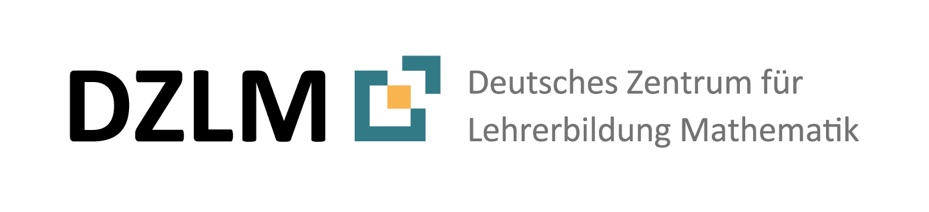 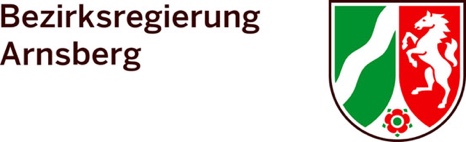 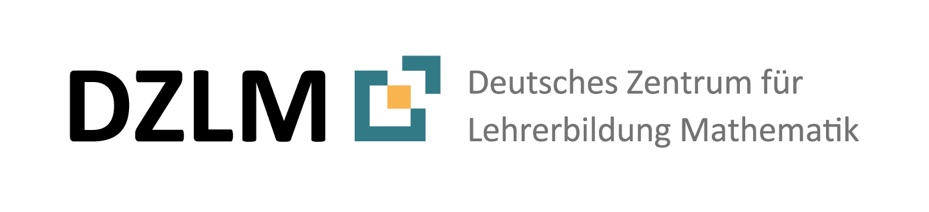 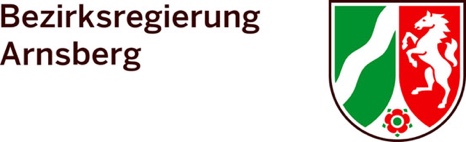 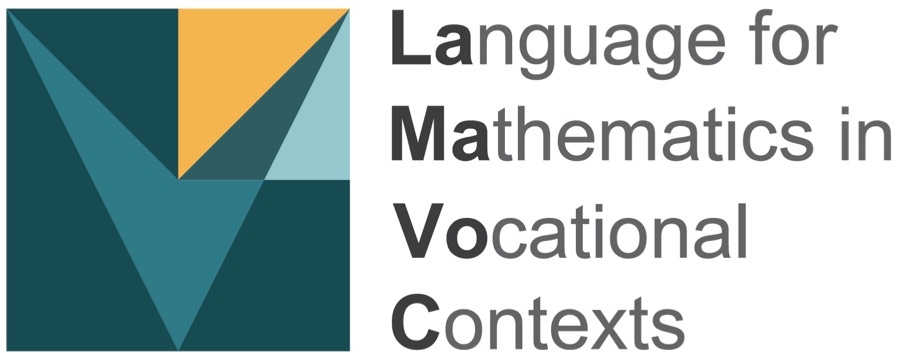 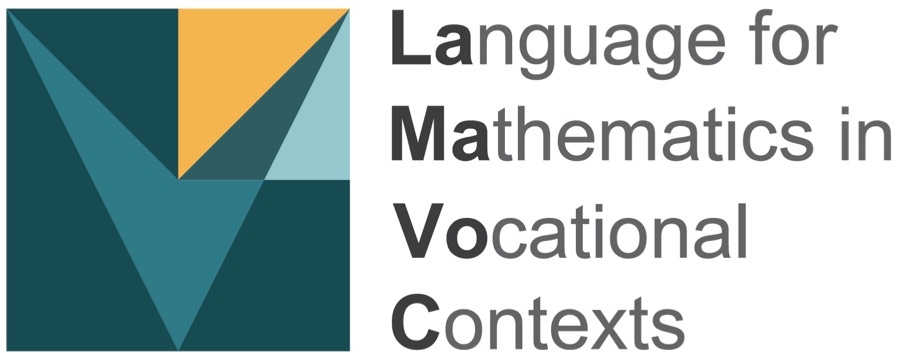 Funktionella relationer i början Teaching material(Swedish)By Katharina Zentgraf, Susanne Prediger & Anne Berkemeiertranslated by Eva Norénwww.lamavoc.nrw.desima.dzlm.de/bkSource and imprint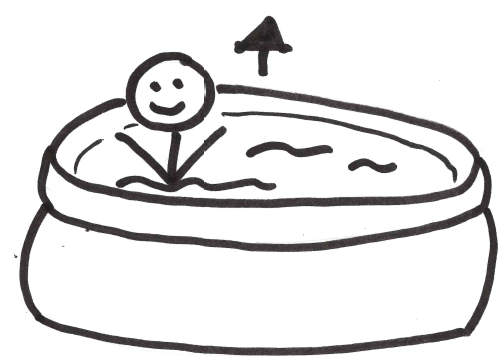 Project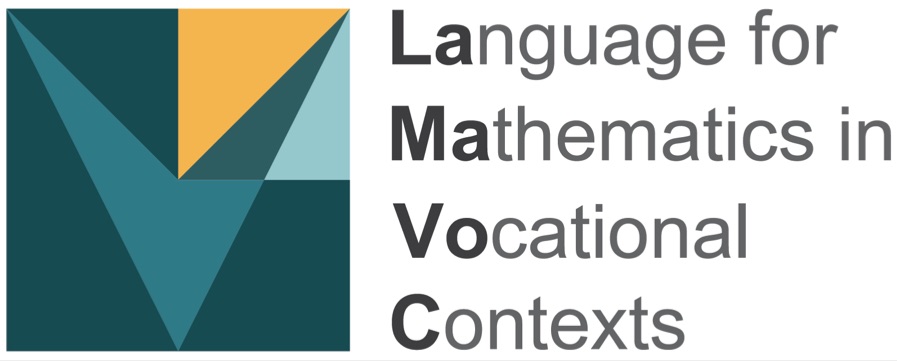 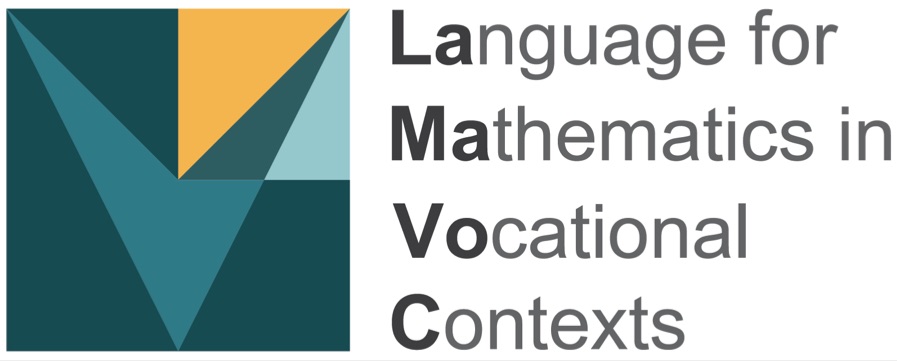 This material is based on research and development in the project         LaMaVoC – Language for Mathematics in Vocational Contexts.
This material is based on research and development in the project         LaMaVoC – Language for Mathematics in Vocational Contexts.
Rights of use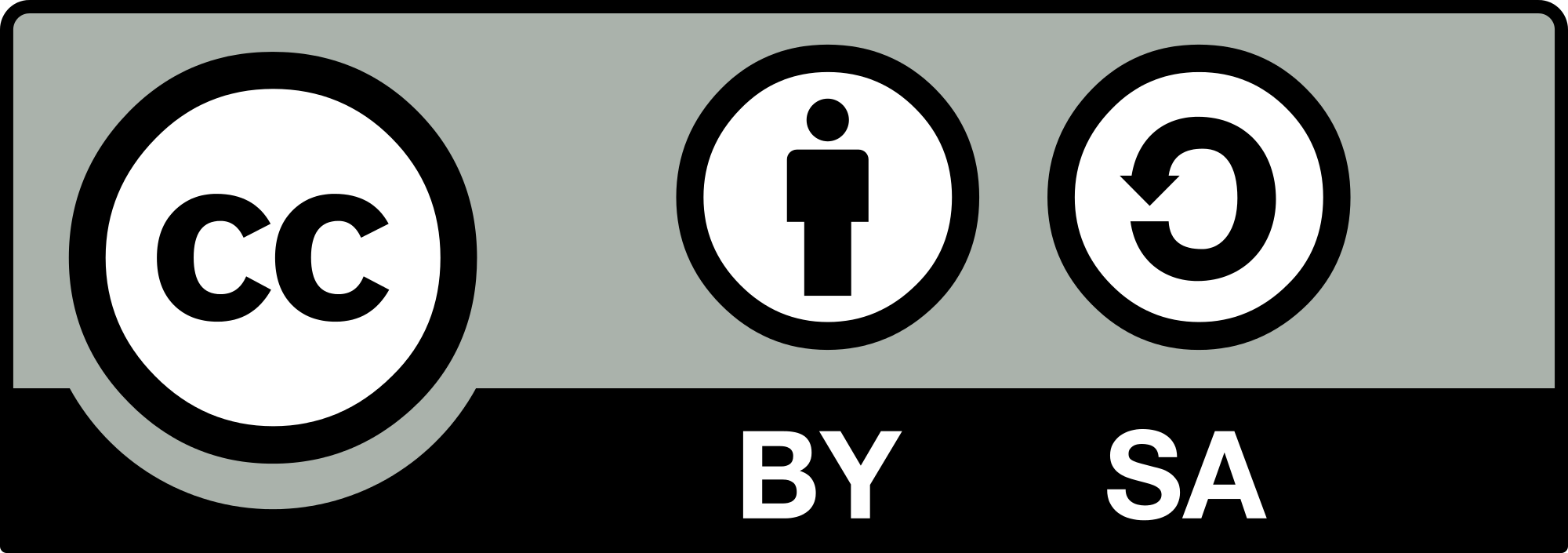 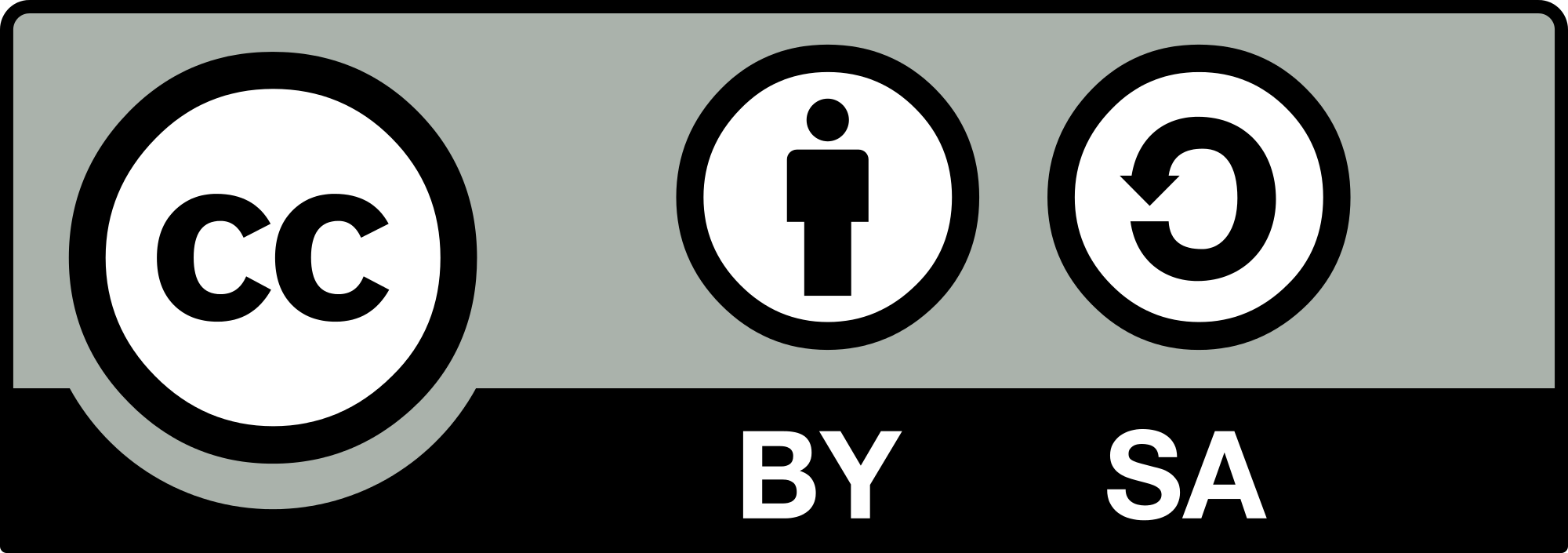 The material can be used under the Creative Commons License BY-SA: Attribution - Distribution under the same conditions 4.0 International. It is based on research and development in the LaMaVoC project. All images are royalty-free.The material can be used under the Creative Commons License BY-SA: Attribution - Distribution under the same conditions 4.0 International. It is based on research and development in the LaMaVoC project. All images are royalty-free.Funding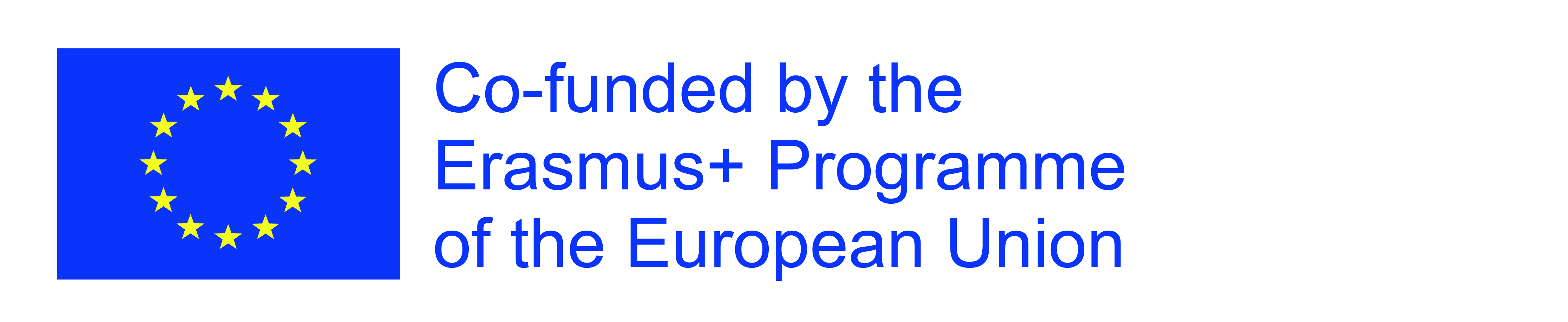 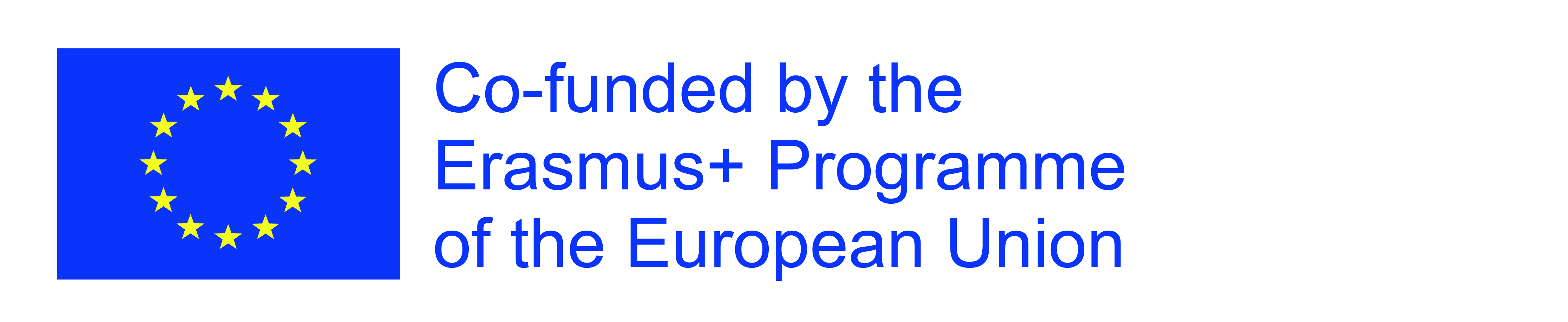 The European Commission support for the production of this publication does not constitute an endorsement of the contents which reflects the views only of the authors, and the Commission cannot be held responsible for any use which may be made of the information contained therein.Coordination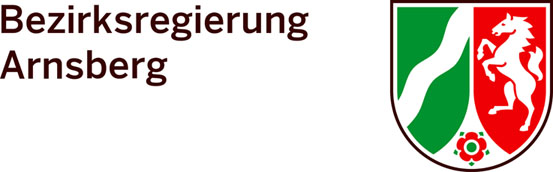 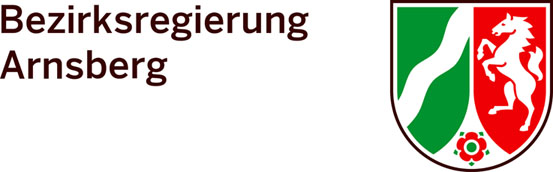 Bezirksregierung ArnsbergEU - Office for Economics and Vocational Training of Department 45, Vocational EducationBezirksregierung ArnsbergEU - Office for Economics and Vocational Training of Department 45, Vocational EducationResearch and scientific mentoring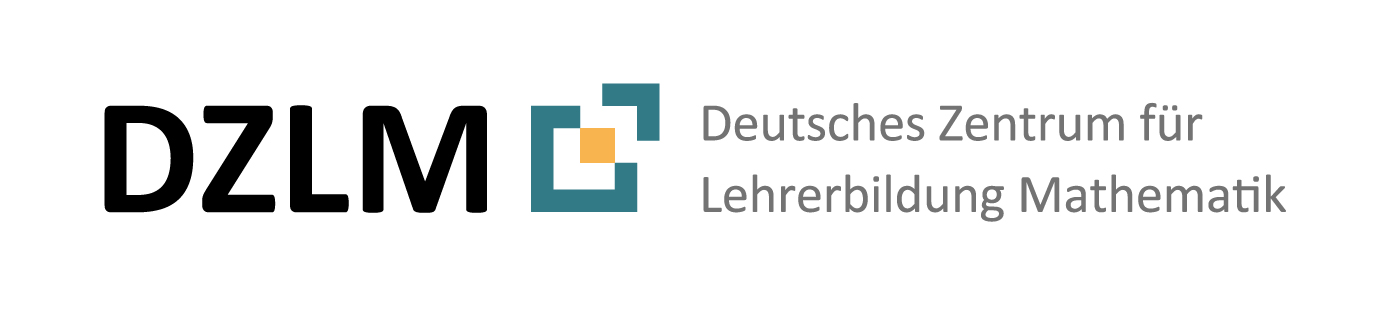 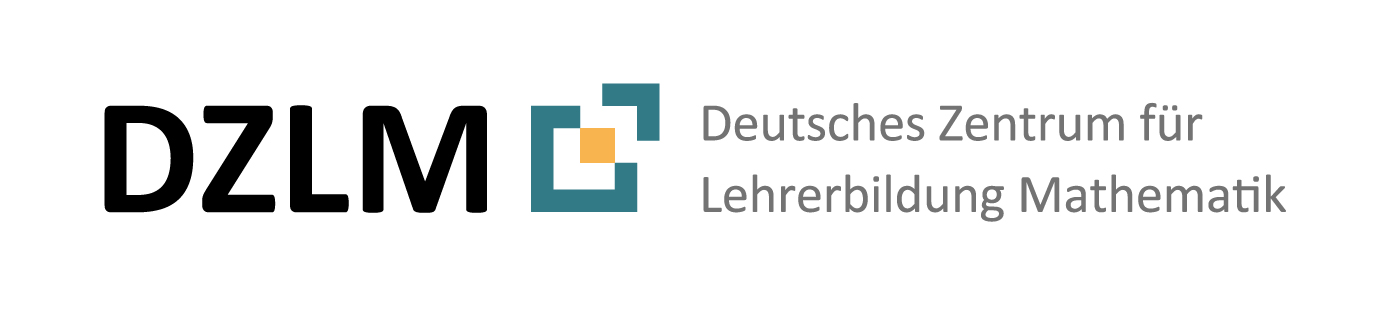 DZLM - Deutsches Zentrum für Lehrerbildung MathematikDortmund, Freiburg, PaderbornProf. Dr. Susanne Prediger & JProf. Dr. Lena WesselDZLM - Deutsches Zentrum für Lehrerbildung MathematikDortmund, Freiburg, PaderbornProf. Dr. Susanne Prediger & JProf. Dr. Lena Wessel
Institutions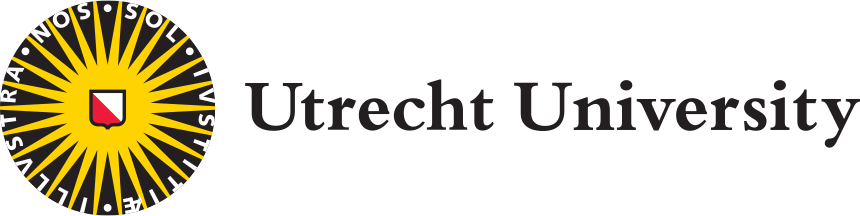 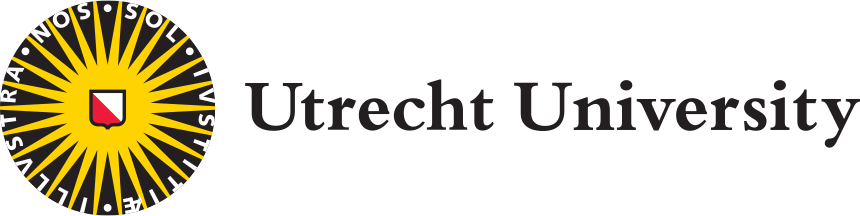 Utrecht University – Freudenthal Institute
Located in UtrechtUtrecht University – Freudenthal Institute
Located in Utrecht26 further
InstitutionsListed athttps://www.bezreg-arnsberg.nrw.de/themen/l/LaMaVoC_de/projektpartner/index.phphttps://www.bezreg-arnsberg.nrw.de/themen/l/LaMaVoC_de/projektpartner/index.phpCite asZentgraf, Katharina, Prediger, Susanne & Berkemeier, Anne (2019). Funktionella relationer i början. Språk och ämnesintegrerat stödmaterial. Fritt tillgängligt på SiMa-webbplatsen för Mathe sicher kan: mathe-sicherheit-koennen.dzlm.de/100.Zentgraf, Katharina, Prediger, Susanne & Berkemeier, Anne (2019). Funktionella relationer i början. Språk och ämnesintegrerat stödmaterial. Fritt tillgängligt på SiMa-webbplatsen för Mathe sicher kan: mathe-sicherheit-koennen.dzlm.de/100.Zentgraf, Katharina, Prediger, Susanne & Berkemeier, Anne (2019). Funktionella relationer i början. Språk och ämnesintegrerat stödmaterial. Fritt tillgängligt på SiMa-webbplatsen för Mathe sicher kan: mathe-sicherheit-koennen.dzlm.de/100.AAtt representera och beskriva relationer i diagramAtt representera och beskriva relationer i diagramAtt representera och beskriva relationer i diagramAtt representera och beskriva relationer i diagramAtt representera och beskriva relationer i diagramAtt representera och beskriva relationer i diagramAtt representera och beskriva relationer i diagramAtt representera och beskriva relationer i diagramAtt representera och beskriva relationer i diagram1Undersök mängden vatten och fyllnadsnivåerUndersök mängden vatten och fyllnadsnivåerUndersök mängden vatten och fyllnadsnivåerUndersök mängden vatten och fyllnadsnivåerUndersök mängden vatten och fyllnadsnivåerUndersök mängden vatten och fyllnadsnivåerUndersök mängden vatten och fyllnadsnivåerUndersök mängden vatten och fyllnadsnivåerUndersök mängden vatten och fyllnadsnivåerUndersök: Vilket är förhållandet mellan mängden vatten och vattennivån?Du mäter: Hur hög är vattenpelaren?Du behöver: ett glas, en linjal och en mugg vatten Undersök: Vilket är förhållandet mellan mängden vatten och vattennivån?Du mäter: Hur hög är vattenpelaren?Du behöver: ett glas, en linjal och en mugg vatten Undersök: Vilket är förhållandet mellan mängden vatten och vattennivån?Du mäter: Hur hög är vattenpelaren?Du behöver: ett glas, en linjal och en mugg vatten Undersök: Vilket är förhållandet mellan mängden vatten och vattennivån?Du mäter: Hur hög är vattenpelaren?Du behöver: ett glas, en linjal och en mugg vatten Undersök: Vilket är förhållandet mellan mängden vatten och vattennivån?Du mäter: Hur hög är vattenpelaren?Du behöver: ett glas, en linjal och en mugg vatten Undersök: Vilket är förhållandet mellan mängden vatten och vattennivån?Du mäter: Hur hög är vattenpelaren?Du behöver: ett glas, en linjal och en mugg vatten 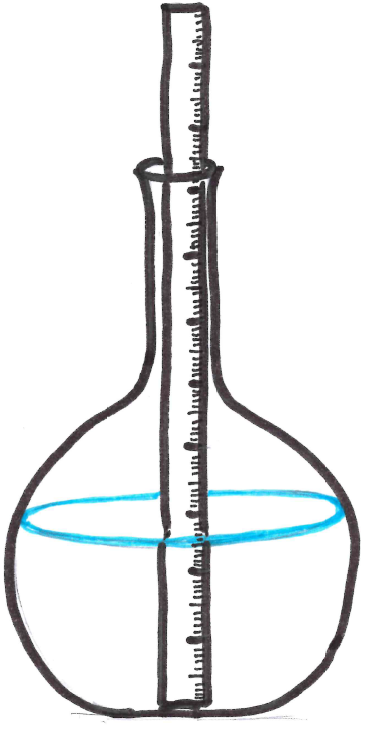 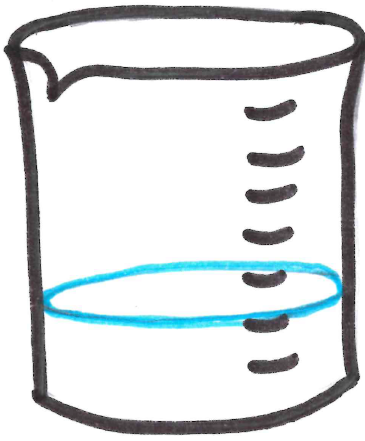 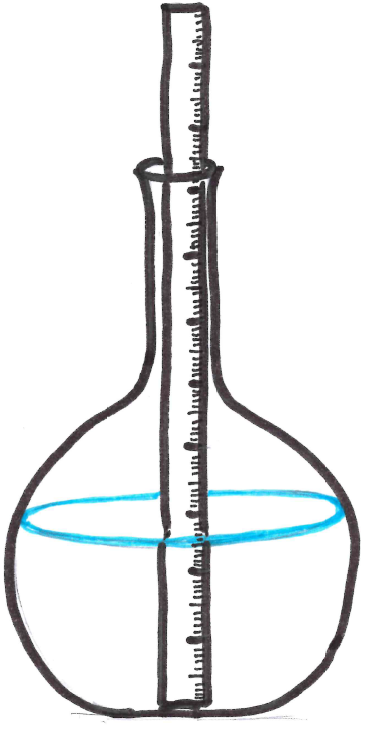 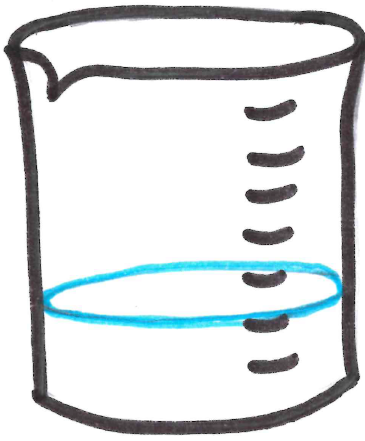 a)Fyll koppen med vatten.Fyll glaset med vattnet.Mät sedan vattennivån med linjalen.Ange värdena i tabellen.Fyll koppen med vatten.Fyll glaset med vattnet.Mät sedan vattennivån med linjalen.Ange värdena i tabellen.Fyll koppen med vatten.Fyll glaset med vattnet.Mät sedan vattennivån med linjalen.Ange värdena i tabellen.Fyll koppen med vatten.Fyll glaset med vattnet.Mät sedan vattennivån med linjalen.Ange värdena i tabellen.Fyll koppen med vatten.Fyll glaset med vattnet.Mät sedan vattennivån med linjalen.Ange värdena i tabellen.Följ instuktionerna:
Häll i 20 ml vatten.(Total mängd vatten: 20 ml)
Hur hög är fyllnadsnivån?Följ instuktionerna:
Häll i 20 ml vatten.(Total mängd vatten: 20 ml)
Hur hög är fyllnadsnivån?Följ instuktionerna:
Häll i 20 ml vatten.(Total mängd vatten: 20 ml)
Hur hög är fyllnadsnivån?Följ instuktionerna:
Häll i 20 ml vatten.(Total mängd vatten: 20 ml)
Hur hög är fyllnadsnivån?Följ instuktionerna:
Häll i 20 ml vatten.(Total mängd vatten: 20 ml)
Hur hög är fyllnadsnivån?Du läser tabellen så här:Med 20 ml vatten:Vattennivån är _____ mm.Du läser tabellen så här:Med 20 ml vatten:Vattennivån är _____ mm.Du läser tabellen så här:Med 20 ml vatten:Vattennivån är _____ mm.Du tillsätter ytterligare 20 ml vatten. (Total mängd vatten: 40 ml).Hur hög är vattennivån?
Du tillsätter ytterligare 20 ml vatten. (Total mängd vatten: 40 ml).Hur hög är vattennivån?
Du tillsätter ytterligare 20 ml vatten. (Total mängd vatten: 40 ml).Hur hög är vattennivån?
Du tillsätter ytterligare 20 ml vatten. (Total mängd vatten: 40 ml).Hur hög är vattennivån?
Du tillsätter ytterligare 20 ml vatten. (Total mängd vatten: 40 ml).Hur hög är vattennivån?
Med 40 ml vatten:Vattennivån är _____ mm.Med 40 ml vatten:Vattennivån är _____ mm.Med 40 ml vatten:Vattennivån är _____ mm.Du tillsätter ytterligare 20 ml vatten. (Total mängd vatten: 60 ml).Hur hög är vattennivån?
Du tillsätter ytterligare 20 ml vatten. (Total mängd vatten: 60 ml).Hur hög är vattennivån?
Du tillsätter ytterligare 20 ml vatten. (Total mängd vatten: 60 ml).Hur hög är vattennivån?
Du tillsätter ytterligare 20 ml vatten. (Total mängd vatten: 60 ml).Hur hög är vattennivån?
Du tillsätter ytterligare 20 ml vatten. (Total mängd vatten: 60 ml).Hur hög är vattennivån?
Med 60 ml vatten:...Med 60 ml vatten:...Med 60 ml vatten:...Du tillsätter …
Du tillsätter …
Du tillsätter …
Du tillsätter …
Du tillsätter …
Med …Med …Med … _ _ _*b)Jämför dina värden med varandra. Vad är detsamma, vad är annorlunda? Varför?Jämför dina värden med varandra. Vad är detsamma, vad är annorlunda? Varför?Jämför dina värden med varandra. Vad är detsamma, vad är annorlunda? Varför?Jämför dina värden med varandra. Vad är detsamma, vad är annorlunda? Varför?Jämför dina värden med varandra. Vad är detsamma, vad är annorlunda? Varför?Jämför dina värden med varandra. Vad är detsamma, vad är annorlunda? Varför?Jämför dina värden med varandra. Vad är detsamma, vad är annorlunda? Varför?Jämför dina värden med varandra. Vad är detsamma, vad är annorlunda? Varför?2a)Du ska rita in förhållandet mellan mängden vatten och vattennivån från övning 1. För att gör det använder du värdena från tabellen på förra sidan.Fundera först över: Vilka värden måste passa på vilken axel?Därefter fyller du i värdena på rätt axel.  Figuren kallas nivådiagram.Du ska rita in förhållandet mellan mängden vatten och vattennivån från övning 1. För att gör det använder du värdena från tabellen på förra sidan.Fundera först över: Vilka värden måste passa på vilken axel?Därefter fyller du i värdena på rätt axel.  Figuren kallas nivådiagram.Du ska rita in förhållandet mellan mängden vatten och vattennivån från övning 1. För att gör det använder du värdena från tabellen på förra sidan.Fundera först över: Vilka värden måste passa på vilken axel?Därefter fyller du i värdena på rätt axel.  Figuren kallas nivådiagram.Du ska rita in förhållandet mellan mängden vatten och vattennivån från övning 1. För att gör det använder du värdena från tabellen på förra sidan.Fundera först över: Vilka värden måste passa på vilken axel?Därefter fyller du i värdena på rätt axel.  Figuren kallas nivådiagram.Du ska rita in förhållandet mellan mängden vatten och vattennivån från övning 1. För att gör det använder du värdena från tabellen på förra sidan.Fundera först över: Vilka värden måste passa på vilken axel?Därefter fyller du i värdena på rätt axel.  Figuren kallas nivådiagram.Du ska rita in förhållandet mellan mängden vatten och vattennivån från övning 1. För att gör det använder du värdena från tabellen på förra sidan.Fundera först över: Vilka värden måste passa på vilken axel?Därefter fyller du i värdena på rätt axel.  Figuren kallas nivådiagram.Du ska rita in förhållandet mellan mängden vatten och vattennivån från övning 1. För att gör det använder du värdena från tabellen på förra sidan.Fundera först över: Vilka värden måste passa på vilken axel?Därefter fyller du i värdena på rätt axel.  Figuren kallas nivådiagram.Du ska rita in förhållandet mellan mängden vatten och vattennivån från övning 1. För att gör det använder du värdena från tabellen på förra sidan.Fundera först över: Vilka värden måste passa på vilken axel?Därefter fyller du i värdena på rätt axel.  Figuren kallas nivådiagram.Ta ett stort ark. Papper, sedan ritar du av nivådiagrammet på det.Ta ett stort ark. Papper, sedan ritar du av nivådiagrammet på det.Ta ett stort ark. Papper, sedan ritar du av nivådiagrammet på det.Ta ett stort ark. Papper, sedan ritar du av nivådiagrammet på det.Ta ett stort ark. Papper, sedan ritar du av nivådiagrammet på det.Ta ett stort ark. Papper, sedan ritar du av nivådiagrammet på det.Ta ett stort ark. Papper, sedan ritar du av nivådiagrammet på det.Ta ett stort ark. Papper, sedan ritar du av nivådiagrammet på det.b)Nivådiagrammen hänger du på väggen.Förklara: vad är detsamma - vad är annorlunda? Varför?Du kan beskriva kurvorna/graferna så här:Nivådiagrammen hänger du på väggen.Förklara: vad är detsamma - vad är annorlunda? Varför?Du kan beskriva kurvorna/graferna så här:Nivådiagrammen hänger du på väggen.Förklara: vad är detsamma - vad är annorlunda? Varför?Du kan beskriva kurvorna/graferna så här:Nivådiagrammen hänger du på väggen.Förklara: vad är detsamma - vad är annorlunda? Varför?Du kan beskriva kurvorna/graferna så här:Nivådiagrammen hänger du på väggen.Förklara: vad är detsamma - vad är annorlunda? Varför?Du kan beskriva kurvorna/graferna så här:Nivådiagrammen hänger du på väggen.Förklara: vad är detsamma - vad är annorlunda? Varför?Du kan beskriva kurvorna/graferna så här:Nivådiagrammen hänger du på väggen.Förklara: vad är detsamma - vad är annorlunda? Varför?Du kan beskriva kurvorna/graferna så här:Nivådiagrammen hänger du på väggen.Förklara: vad är detsamma - vad är annorlunda? Varför?Du kan beskriva kurvorna/graferna så här: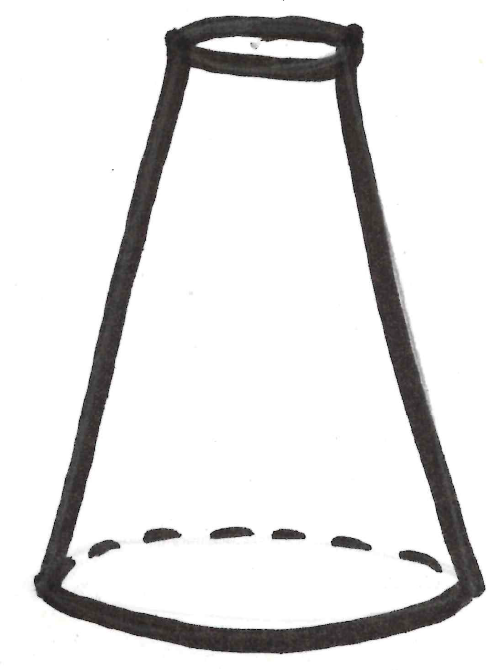 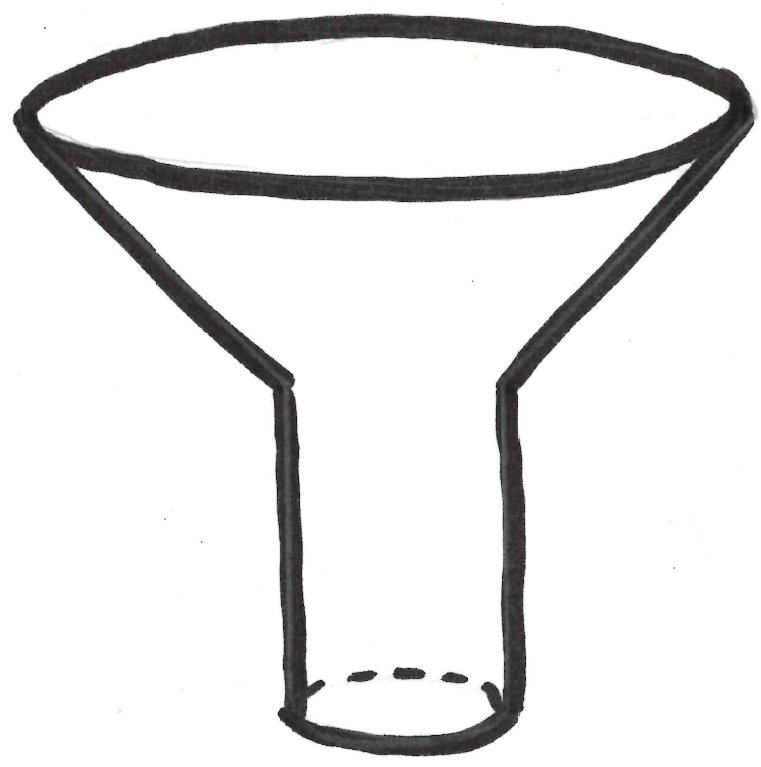 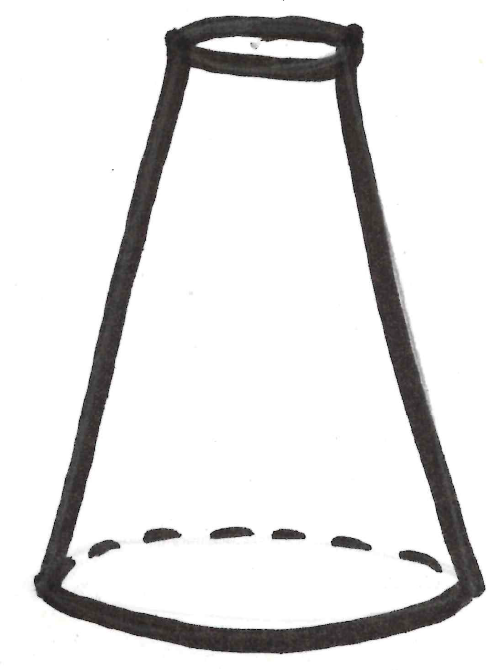 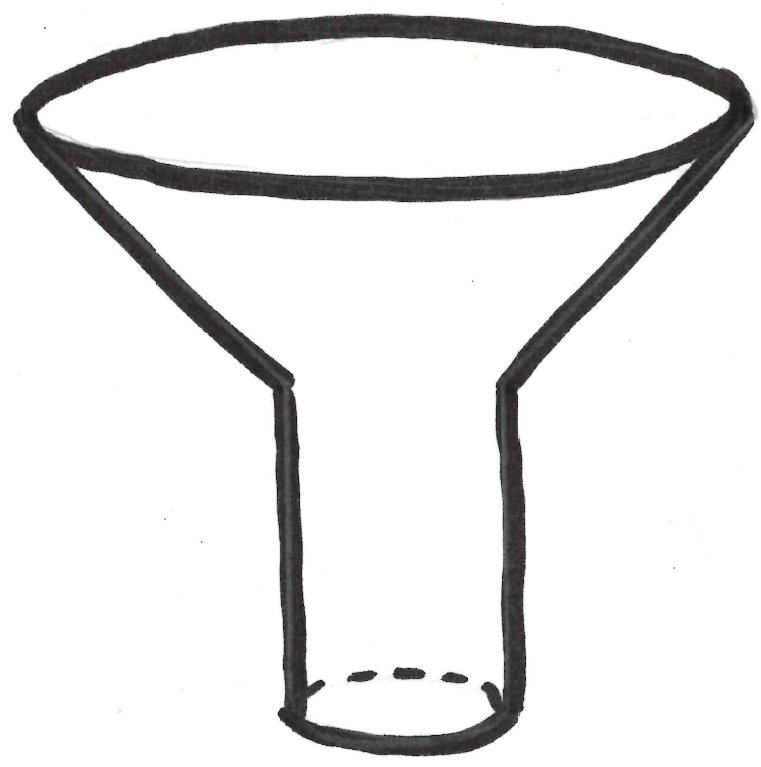 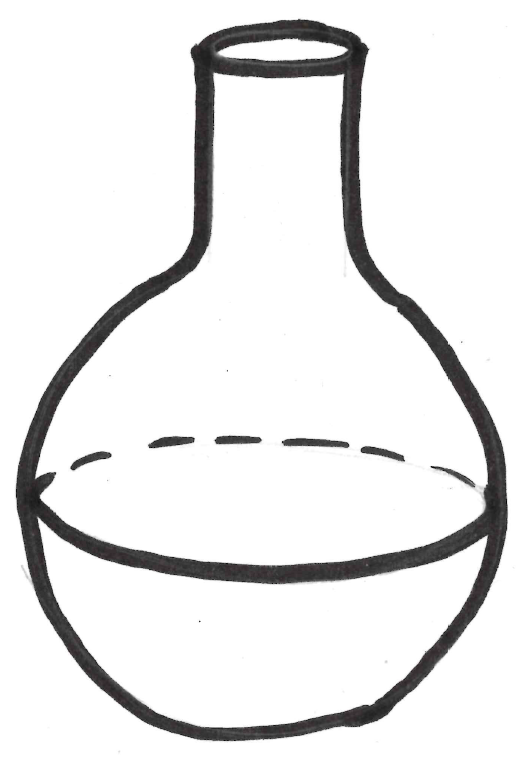 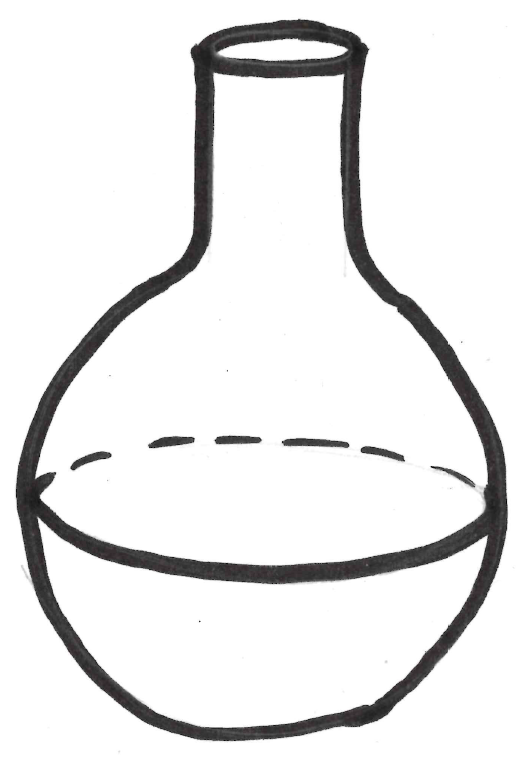 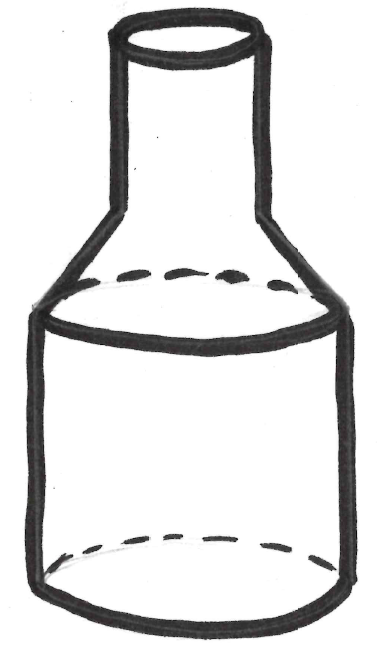 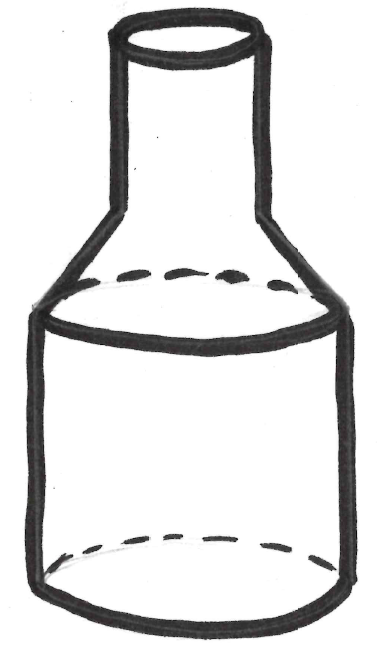 3Läs och fyll i diagrammetLäs och fyll i diagrammetLäs och fyll i diagrammetLäs och fyll i diagrammetLäs och fyll i diagrammetLäs och fyll i diagrammetLäs och fyll i diagrammetLäs och fyll i diagrammetLäs och fyll i diagrammeta)Läs av diagrammet och fyll i meningarna.Läs av diagrammet och fyll i meningarna.Läs av diagrammet och fyll i meningarna.Läs av diagrammet och fyll i meningarna.Läs av diagrammet och fyll i meningarna.Läs av diagrammet och fyll i meningarna.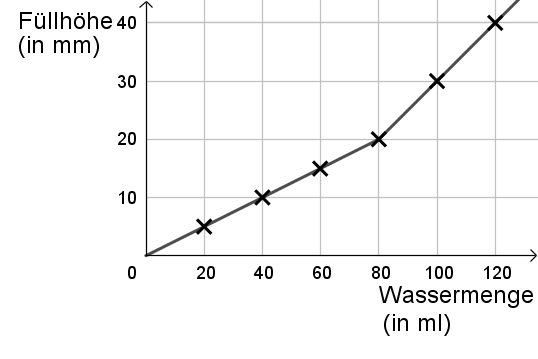 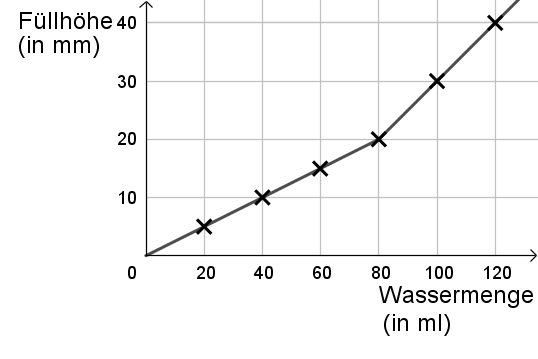 Med 40 ml vatten: Vattennivån är  _____ mm.Med _____ ml vatten: Vattennivån är 40 mm. Kan du hitta fler exempel i diagrammet?Med 40 ml vatten: Vattennivån är  _____ mm.Med _____ ml vatten: Vattennivån är 40 mm. Kan du hitta fler exempel i diagrammet?Med 40 ml vatten: Vattennivån är  _____ mm.Med _____ ml vatten: Vattennivån är 40 mm. Kan du hitta fler exempel i diagrammet?Med 40 ml vatten: Vattennivån är  _____ mm.Med _____ ml vatten: Vattennivån är 40 mm. Kan du hitta fler exempel i diagrammet?Med 40 ml vatten: Vattennivån är  _____ mm.Med _____ ml vatten: Vattennivån är 40 mm. Kan du hitta fler exempel i diagrammet?4.
5.
6.7.Jag tittar på vattenmängden mellan ____ ml och ____ ml.
Nivån ökar från 20 mm till ____ mm, dvs. med 10 mm.Jag tittar på mängden vatten mellan 60 ml och 80 ml.
Nivån ökar från ____ mm till ____ mm, dvs. med ____ mm.Mellan ____ ml och ____ ml vatten:Nivån ökar från ____ mm till ____ mm, dvs. med 10 mm.Kan du hitta fler exempel i diagrammet?Jag tittar på vattenmängden mellan ____ ml och ____ ml.
Nivån ökar från 20 mm till ____ mm, dvs. med 10 mm.Jag tittar på mängden vatten mellan 60 ml och 80 ml.
Nivån ökar från ____ mm till ____ mm, dvs. med ____ mm.Mellan ____ ml och ____ ml vatten:Nivån ökar från ____ mm till ____ mm, dvs. med 10 mm.Kan du hitta fler exempel i diagrammet?Jag tittar på vattenmängden mellan ____ ml och ____ ml.
Nivån ökar från 20 mm till ____ mm, dvs. med 10 mm.Jag tittar på mängden vatten mellan 60 ml och 80 ml.
Nivån ökar från ____ mm till ____ mm, dvs. med ____ mm.Mellan ____ ml och ____ ml vatten:Nivån ökar från ____ mm till ____ mm, dvs. med 10 mm.Kan du hitta fler exempel i diagrammet?Jag tittar på vattenmängden mellan ____ ml och ____ ml.
Nivån ökar från 20 mm till ____ mm, dvs. med 10 mm.Jag tittar på mängden vatten mellan 60 ml och 80 ml.
Nivån ökar från ____ mm till ____ mm, dvs. med ____ mm.Mellan ____ ml och ____ ml vatten:Nivån ökar från ____ mm till ____ mm, dvs. med 10 mm.Kan du hitta fler exempel i diagrammet?Jag tittar på vattenmängden mellan ____ ml och ____ ml.
Nivån ökar från 20 mm till ____ mm, dvs. med 10 mm.Jag tittar på mängden vatten mellan 60 ml och 80 ml.
Nivån ökar från ____ mm till ____ mm, dvs. med ____ mm.Mellan ____ ml och ____ ml vatten:Nivån ökar från ____ mm till ____ mm, dvs. med 10 mm.Kan du hitta fler exempel i diagrammet?Jag tittar på vattenmängden mellan ____ ml och ____ ml.
Nivån ökar från 20 mm till ____ mm, dvs. med 10 mm.Jag tittar på mängden vatten mellan 60 ml och 80 ml.
Nivån ökar från ____ mm till ____ mm, dvs. med ____ mm.Mellan ____ ml och ____ ml vatten:Nivån ökar från ____ mm till ____ mm, dvs. med 10 mm.Kan du hitta fler exempel i diagrammet?Jag tittar på vattenmängden mellan ____ ml och ____ ml.
Nivån ökar från 20 mm till ____ mm, dvs. med 10 mm.Jag tittar på mängden vatten mellan 60 ml och 80 ml.
Nivån ökar från ____ mm till ____ mm, dvs. med ____ mm.Mellan ____ ml och ____ ml vatten:Nivån ökar från ____ mm till ____ mm, dvs. med 10 mm.Kan du hitta fler exempel i diagrammet?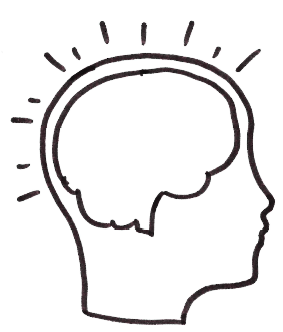 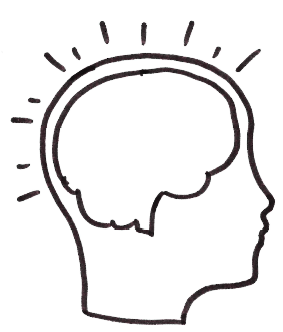 Att minnas: Hur hög är vattensnivån med 20 ml vatten? Använd orden från 3a) 1, för att förklara.Att minnas: Hur hög är vattensnivån med 20 ml vatten? Använd orden från 3a) 1, för att förklara.Att minnas: Hur hög är vattensnivån med 20 ml vatten? Använd orden från 3a) 1, för att förklara.Att minnas: Hur hög är vattensnivån med 20 ml vatten? Använd orden från 3a) 1, för att förklara.Att minnas: Hur hög är vattensnivån med 20 ml vatten? Använd orden från 3a) 1, för att förklara.Att minnas: Hur hög är vattensnivån med 20 ml vatten? Använd orden från 3a) 1, för att förklara.Att minnas: Hur hög är vattensnivån med 20 ml vatten? Använd orden från 3a) 1, för att förklara.Att minnas: Hur hög är vattensnivån med 20 ml vatten? Använd orden från 3a) 1, för att förklara.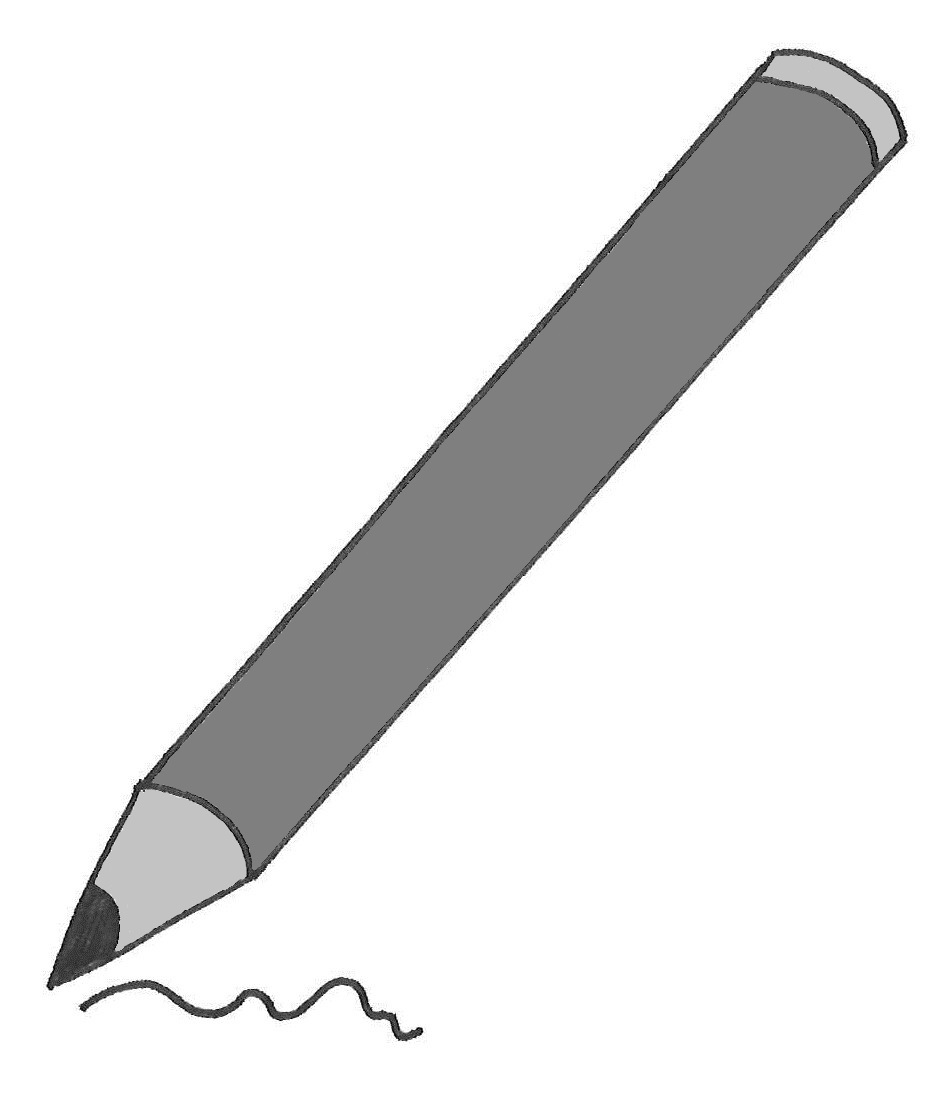 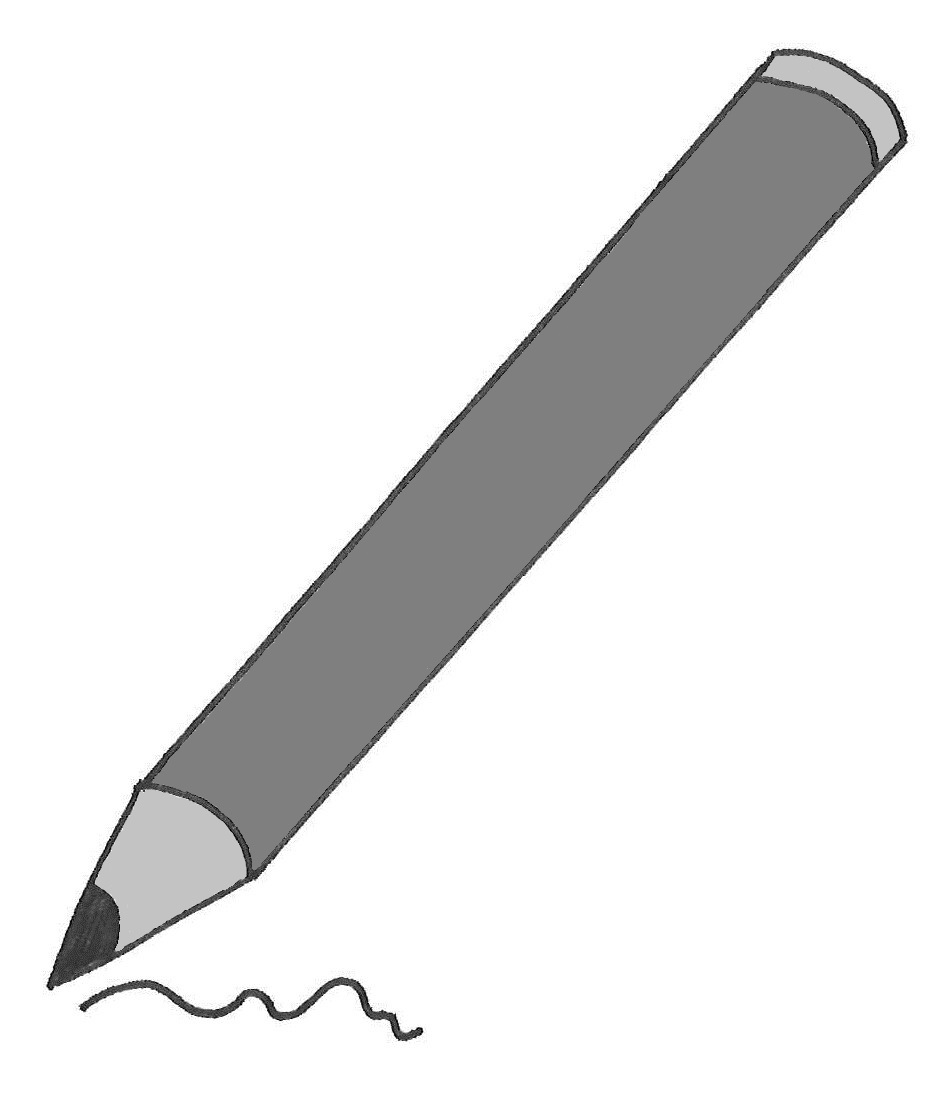 b)Beskriv vad som händer i situationernaBeskriv vad som händer i situationernaBeskriv vad som händer i situationernaBeskriv vad som händer i situationernaBeskriv vad som händer i situationernaBeskriv vad som händer i situationernaBeskriv vad som händer i situationernaBeskriv vad som händer i situationernaSpråkminne 2: Hur ändras fyllnadsnivån mellan 0 ml och 60 ml vatten? Och mellan 60 ml och 120 ml vatten? Använd orden 3a) 4.Språkminne 2: Hur ändras fyllnadsnivån mellan 0 ml och 60 ml vatten? Och mellan 60 ml och 120 ml vatten? Använd orden 3a) 4.Språkminne 2: Hur ändras fyllnadsnivån mellan 0 ml och 60 ml vatten? Och mellan 60 ml och 120 ml vatten? Använd orden 3a) 4.Språkminne 2: Hur ändras fyllnadsnivån mellan 0 ml och 60 ml vatten? Och mellan 60 ml och 120 ml vatten? Använd orden 3a) 4.Språkminne 2: Hur ändras fyllnadsnivån mellan 0 ml och 60 ml vatten? Och mellan 60 ml och 120 ml vatten? Använd orden 3a) 4.Språkminne 2: Hur ändras fyllnadsnivån mellan 0 ml och 60 ml vatten? Och mellan 60 ml och 120 ml vatten? Använd orden 3a) 4.Språkminne 2: Hur ändras fyllnadsnivån mellan 0 ml och 60 ml vatten? Och mellan 60 ml och 120 ml vatten? Använd orden 3a) 4.Språkminne 2: Hur ändras fyllnadsnivån mellan 0 ml och 60 ml vatten? Och mellan 60 ml och 120 ml vatten? Använd orden 3a) 4.c)Placera i tabell b): Vilken mening passar var?Beskriv hur fyllnadsnivån ökar i din uppgift 1? Hur stiger grafen? Placera i tabell b): Vilken mening passar var?Beskriv hur fyllnadsnivån ökar i din uppgift 1? Hur stiger grafen? Placera i tabell b): Vilken mening passar var?Beskriv hur fyllnadsnivån ökar i din uppgift 1? Hur stiger grafen? Placera i tabell b): Vilken mening passar var?Beskriv hur fyllnadsnivån ökar i din uppgift 1? Hur stiger grafen? Placera i tabell b): Vilken mening passar var?Beskriv hur fyllnadsnivån ökar i din uppgift 1? Hur stiger grafen? Placera i tabell b): Vilken mening passar var?Beskriv hur fyllnadsnivån ökar i din uppgift 1? Hur stiger grafen? Placera i tabell b): Vilken mening passar var?Beskriv hur fyllnadsnivån ökar i din uppgift 1? Hur stiger grafen? Placera i tabell b): Vilken mening passar var?Beskriv hur fyllnadsnivån ökar i din uppgift 1? Hur stiger grafen? a)Skriv färdigt meningarna:Skriv färdigt meningarna:Skriv färdigt meningarna:Skriv färdigt meningarna:Skriv färdigt meningarna:1.
2.
3.
4.Mellan 80 ml och 100 ml vatten: Fyllnadsnivån ökar                                                                                               snabbare än mellan ____ ml och _____ ml vattenmängd. Mellan 80 ml och 120 ml vatten: Grafen stiger
brantare än mellan ____ ml och ____ ml vattenmängd.Mellan ____ ml och ____ ml vattenmängd: Fyllnadsnivån ökar
långsammare än mellan 90 ml coh 100 ml vattenmängd.Mellan ____ ml och ____ ml vattenmängd: Grafen stiger flackare
än mellan ____ ml och ____ ml vattenmängd.Mellan 80 ml och 100 ml vatten: Fyllnadsnivån ökar                                                                                               snabbare än mellan ____ ml och _____ ml vattenmängd. Mellan 80 ml och 120 ml vatten: Grafen stiger
brantare än mellan ____ ml och ____ ml vattenmängd.Mellan ____ ml och ____ ml vattenmängd: Fyllnadsnivån ökar
långsammare än mellan 90 ml coh 100 ml vattenmängd.Mellan ____ ml och ____ ml vattenmängd: Grafen stiger flackare
än mellan ____ ml och ____ ml vattenmängd.Mellan 80 ml och 100 ml vatten: Fyllnadsnivån ökar                                                                                               snabbare än mellan ____ ml och _____ ml vattenmängd. Mellan 80 ml och 120 ml vatten: Grafen stiger
brantare än mellan ____ ml och ____ ml vattenmängd.Mellan ____ ml och ____ ml vattenmängd: Fyllnadsnivån ökar
långsammare än mellan 90 ml coh 100 ml vattenmängd.Mellan ____ ml och ____ ml vattenmängd: Grafen stiger flackare
än mellan ____ ml och ____ ml vattenmängd.Mellan 80 ml och 100 ml vatten: Fyllnadsnivån ökar                                                                                               snabbare än mellan ____ ml och _____ ml vattenmängd. Mellan 80 ml och 120 ml vatten: Grafen stiger
brantare än mellan ____ ml och ____ ml vattenmängd.Mellan ____ ml och ____ ml vattenmängd: Fyllnadsnivån ökar
långsammare än mellan 90 ml coh 100 ml vattenmängd.Mellan ____ ml och ____ ml vattenmängd: Grafen stiger flackare
än mellan ____ ml och ____ ml vattenmängd.Beskriv: Var (‚mellan … och …‘) växer fyllnadsnivån snabbare än i början? 
Var stiger diagrammet flackare än i slutet? (Uppgift 1) Beskriv: Var (‚mellan … och …‘) växer fyllnadsnivån snabbare än i början? 
Var stiger diagrammet flackare än i slutet? (Uppgift 1) Beskriv: Var (‚mellan … och …‘) växer fyllnadsnivån snabbare än i början? 
Var stiger diagrammet flackare än i slutet? (Uppgift 1) Beskriv: Var (‚mellan … och …‘) växer fyllnadsnivån snabbare än i början? 
Var stiger diagrammet flackare än i slutet? (Uppgift 1) Beskriv: Var (‚mellan … och …‘) växer fyllnadsnivån snabbare än i början? 
Var stiger diagrammet flackare än i slutet? (Uppgift 1) Språkminne 3: Jämför två avsnitt i diagrammet. Var stiger grafen brantare/flackare? Var ändras fyllnadsnivån jämnt?Språkminne 3: Jämför två avsnitt i diagrammet. Var stiger grafen brantare/flackare? Var ändras fyllnadsnivån jämnt?Språkminne 3: Jämför två avsnitt i diagrammet. Var stiger grafen brantare/flackare? Var ändras fyllnadsnivån jämnt?Språkminne 3: Jämför två avsnitt i diagrammet. Var stiger grafen brantare/flackare? Var ändras fyllnadsnivån jämnt?Språkminne 3: Jämför två avsnitt i diagrammet. Var stiger grafen brantare/flackare? Var ändras fyllnadsnivån jämnt?b)Rita: Vilket glas hör till diagram a)?Förklara varför? Rita: Vilket glas hör till diagram a)?Förklara varför? Rita: Vilket glas hör till diagram a)?Förklara varför? Rita: Vilket glas hör till diagram a)?Förklara varför? Rita: Vilket glas hör till diagram a)?Förklara varför? GlasetFyllnadsnivånGrafenGlasetFyllnadsnivånGrafen                   är växer ökar
ner upp i mitten i början / i slutetbred smal.snabb långsam.jämnt.brantare än / flackare än ...5Beskriv och förklara fyllnadsdiagrammenBeskriv och förklara fyllnadsdiagrammenBeskriv och förklara fyllnadsdiagrammenBeskriv och förklara fyllnadsdiagrammenBeskriv och förklara fyllnadsdiagrammenBeskriv och förklara fyllnadsdiagrammenBeskriv och förklara fyllnadsdiagrammena)Fyll i: Vilket glas passar till vilket diagram?Fyll i: Vilket glas passar till vilket diagram?Fyll i: Vilket glas passar till vilket diagram?Fyll i: Vilket glas passar till vilket diagram?Fyll i: Vilket glas passar till vilket diagram?Fyll i: Vilket glas passar till vilket diagram?Beskriv: Hur ser diagram 1 ut?Beskriv: Hur ser diagram 1 ut?Beskriv: Hur ser diagram 1 ut?Beskriv: Hur ser diagram 1 ut?Beskriv: Hur ser diagram 1 ut?Beskriv: Hur ser diagram 1 ut?FyllnadsnivånGrafen
växer ökar
växer ökar
i början i mitten i slutet
i början i mitten i slutet
jämnt.snabbare än...plattare än ...alltid brantare.långsammare och långsammare.b)Förklara: varför valde du 1. Just det glaset? Vad händer med mängden vatten och fyllnadsnivån?Förklara: varför valde du 1. Just det glaset? Vad händer med mängden vatten och fyllnadsnivån?Förklara: varför valde du 1. Just det glaset? Vad händer med mängden vatten och fyllnadsnivån?Förklara: varför valde du 1. Just det glaset? Vad händer med mängden vatten och fyllnadsnivån?Förklara: varför valde du 1. Just det glaset? Vad händer med mängden vatten och fyllnadsnivån?Förklara: varför valde du 1. Just det glaset? Vad händer med mängden vatten och fyllnadsnivån?6*Förklara diagrammetFörklara diagrammetFörklara diagrammetFörklara diagrammetFörklara diagrammetFörklara diagrammetFörklara diagrammeta)Vilket diagram hör till glaset när det är fyllt?Vilket diagram hör till glaset när det är fyllt?Vilket diagram hör till glaset när det är fyllt?Vilket diagram hör till glaset när det är fyllt?Vilket diagram hör till glaset när det är fyllt?Vilket diagram hör till glaset när det är fyllt?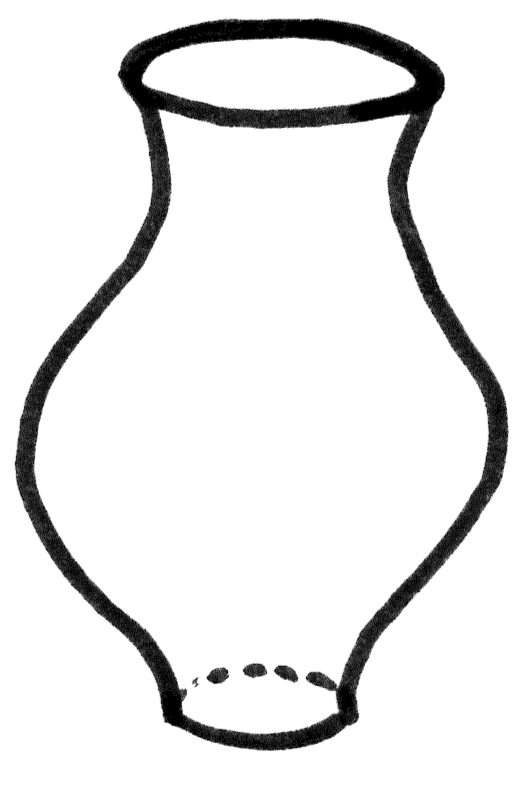 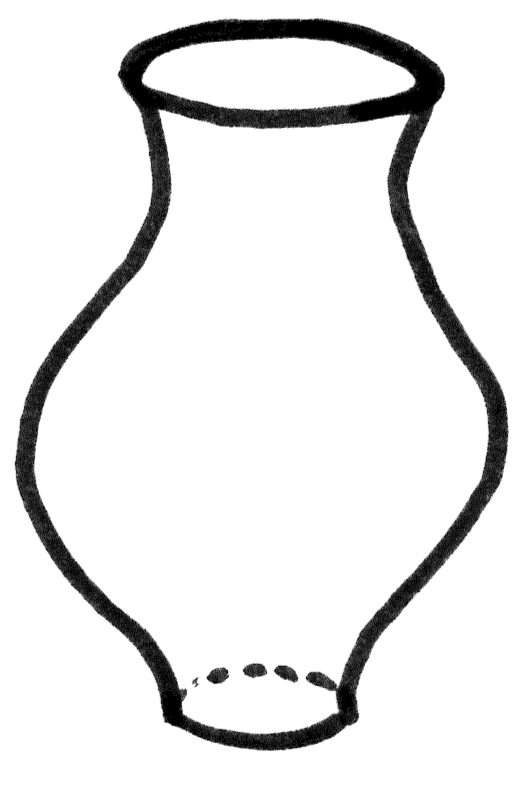 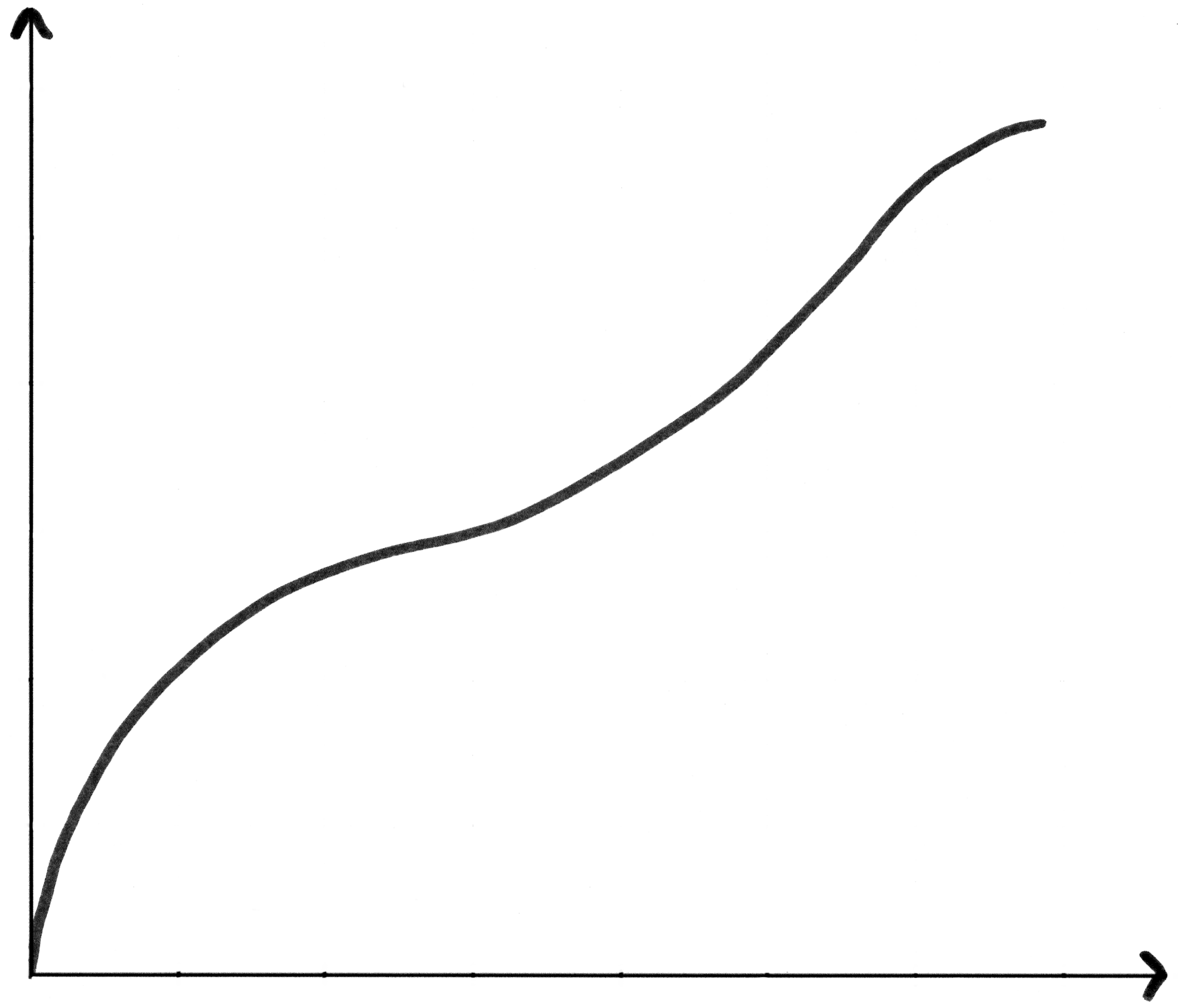 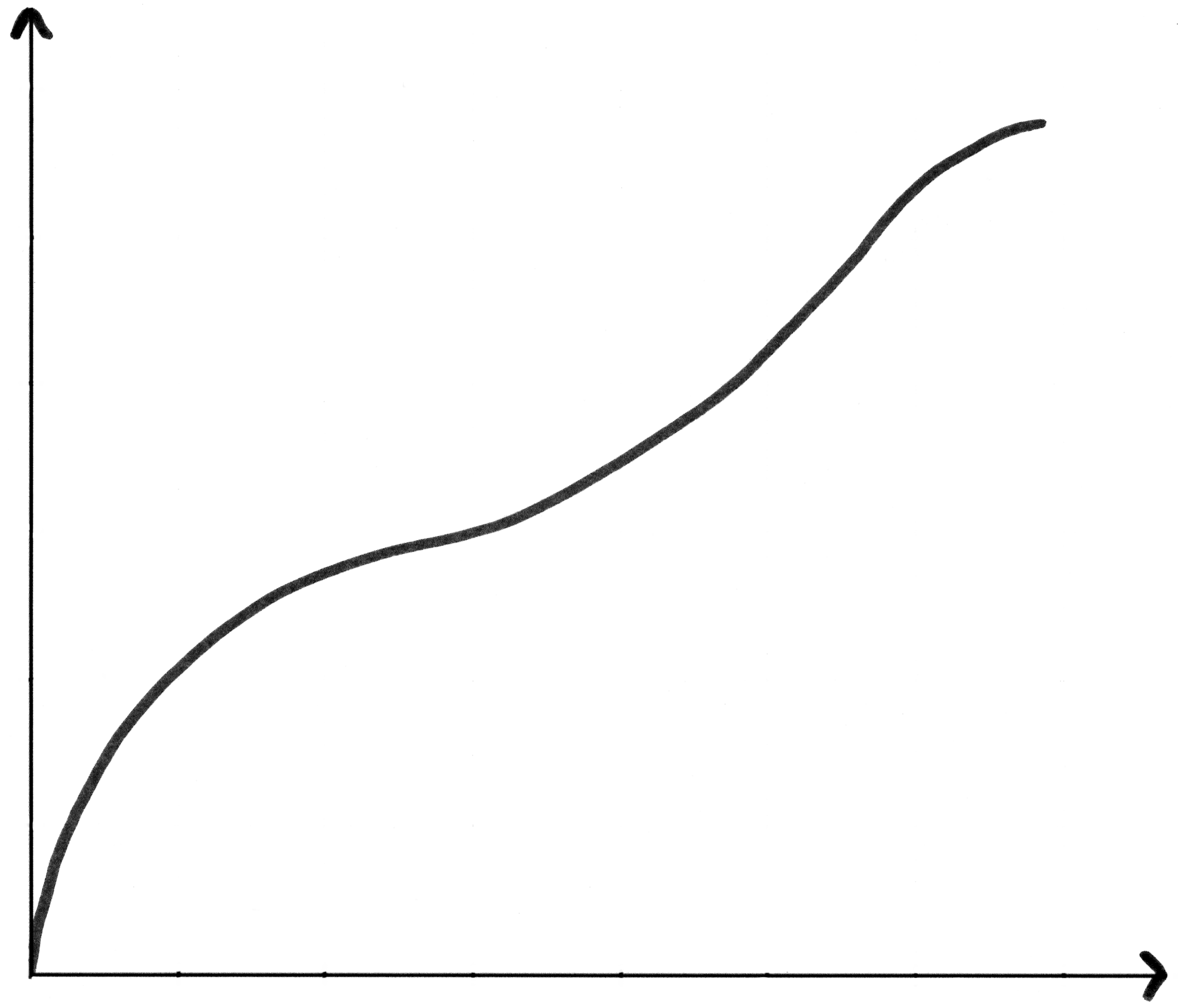 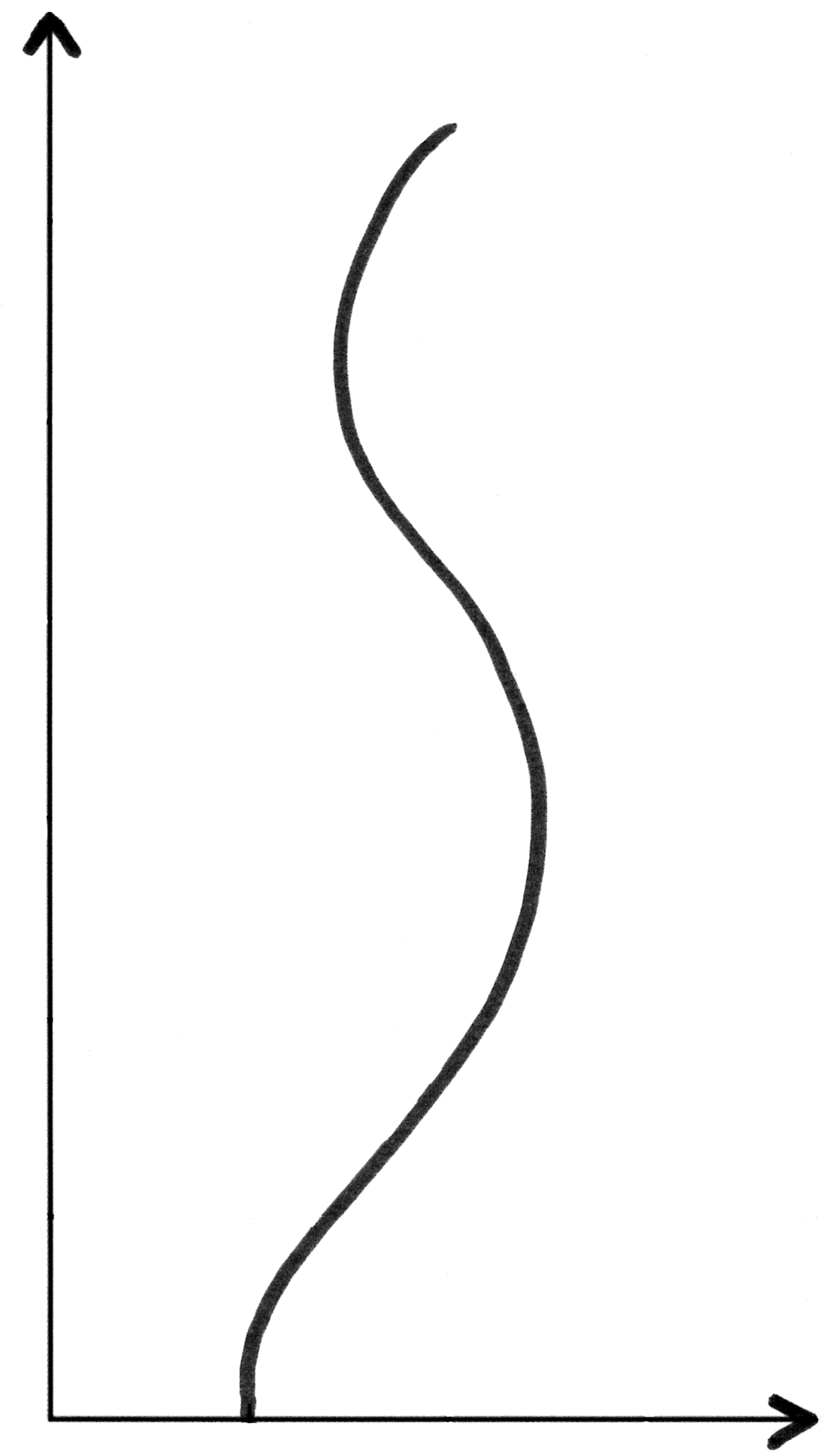 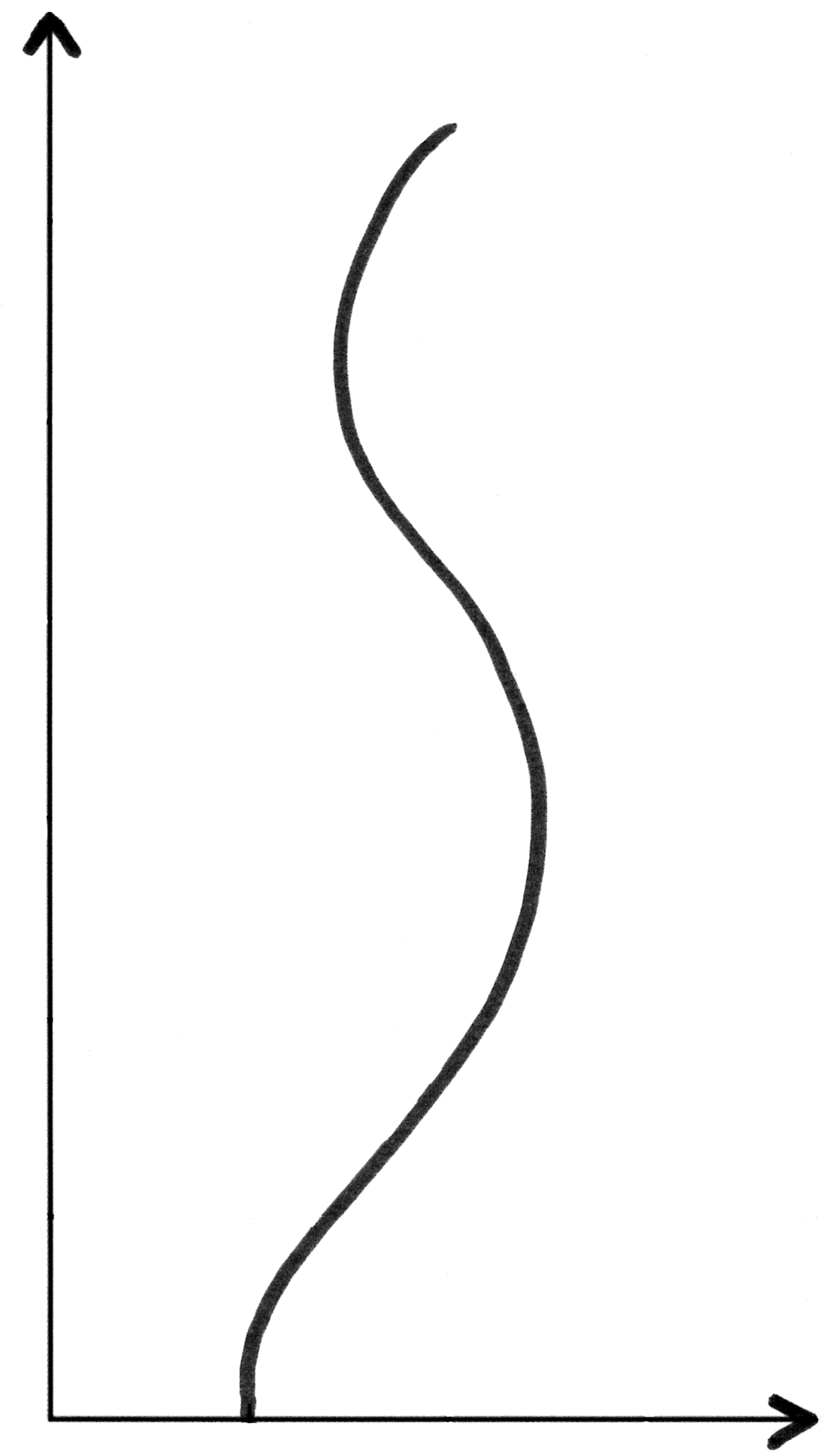 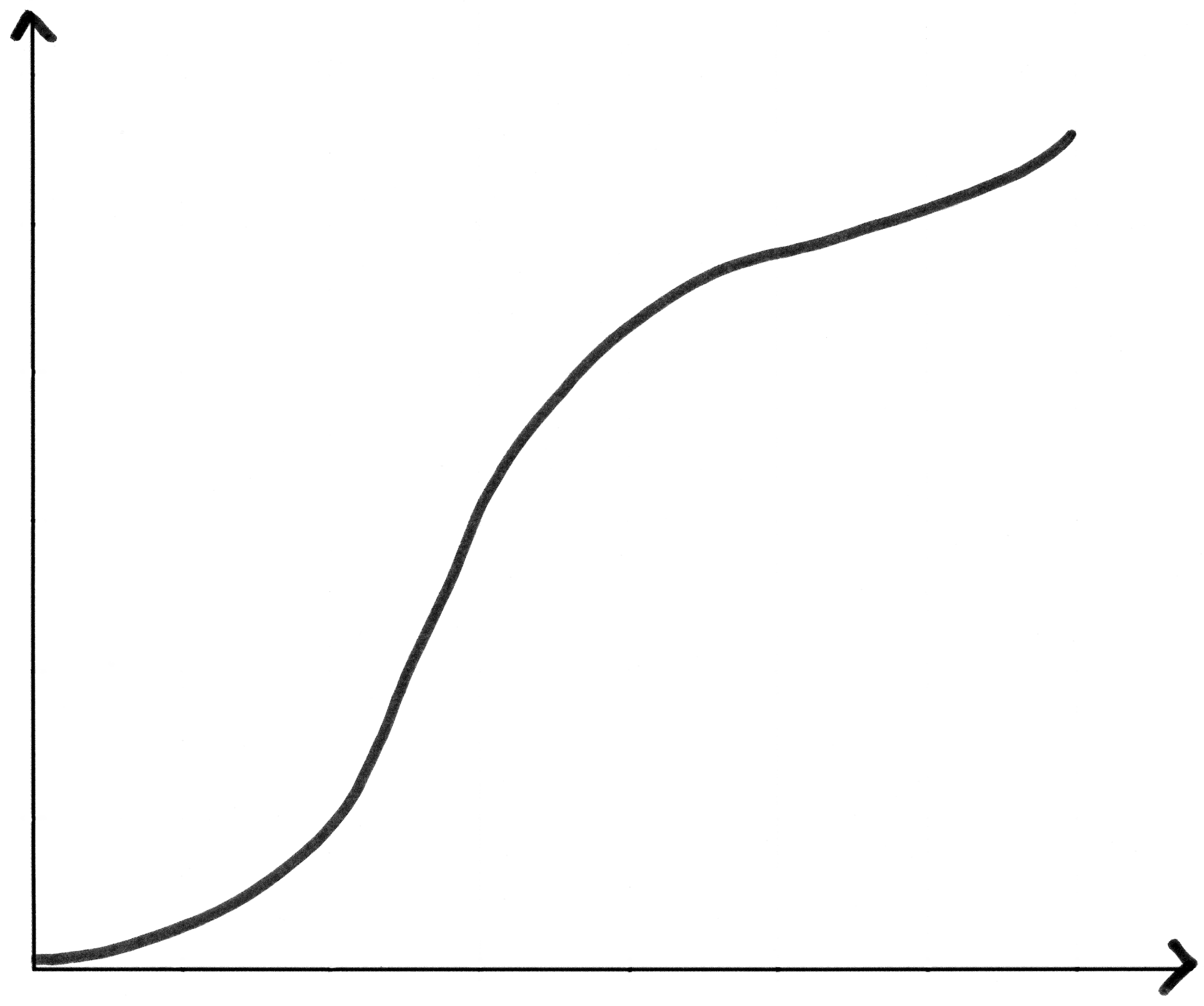 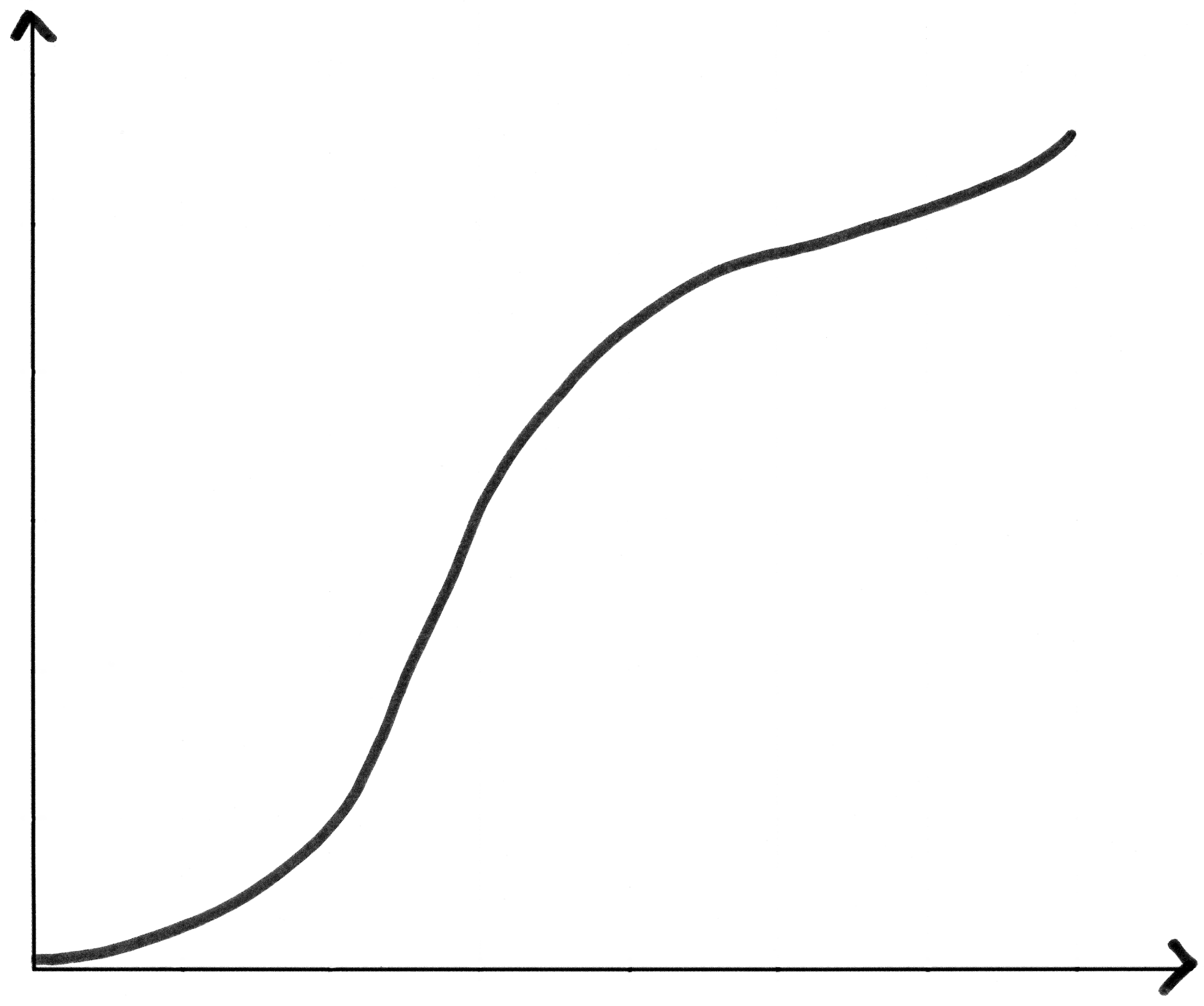 b)Förklara: Varför valde du just det diagrammet?Förklara: Varför valde du just det diagrammet?Förklara: Varför valde du just det diagrammet?Förklara: Varför valde du just det diagrammet?Förklara: Varför valde du just det diagrammet?Förklara: Varför valde du just det diagrammet?7Undersök avståndetUndersök avståndetUndersök avståndetUndersök avståndetUndersök avståndetUndersök avståndetUndersök avståndetUndersök avståndetUndersök avståndet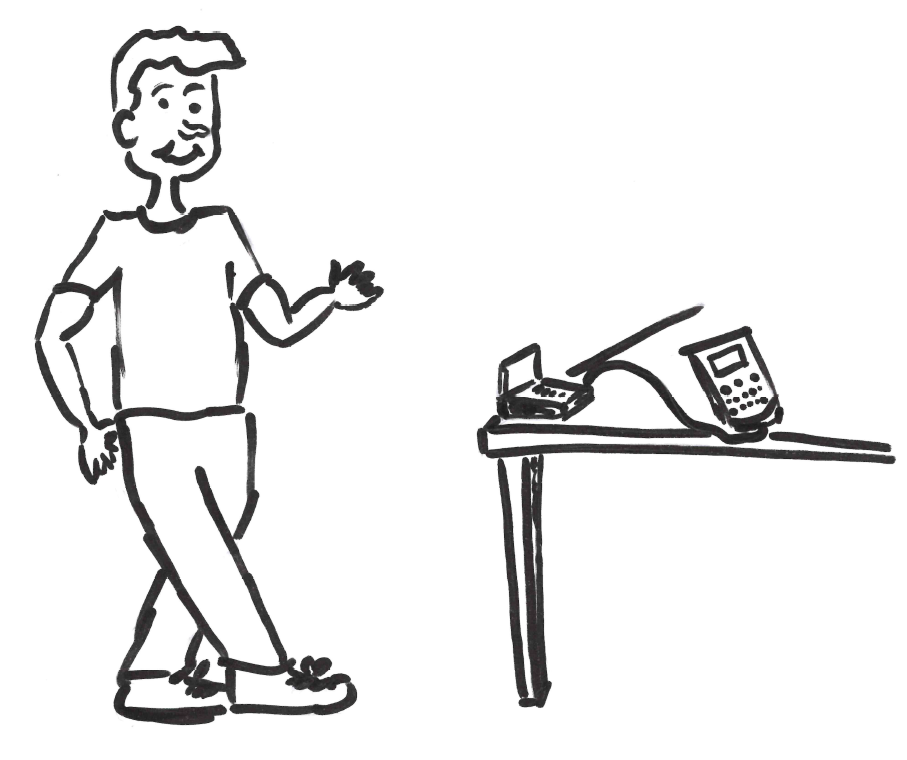 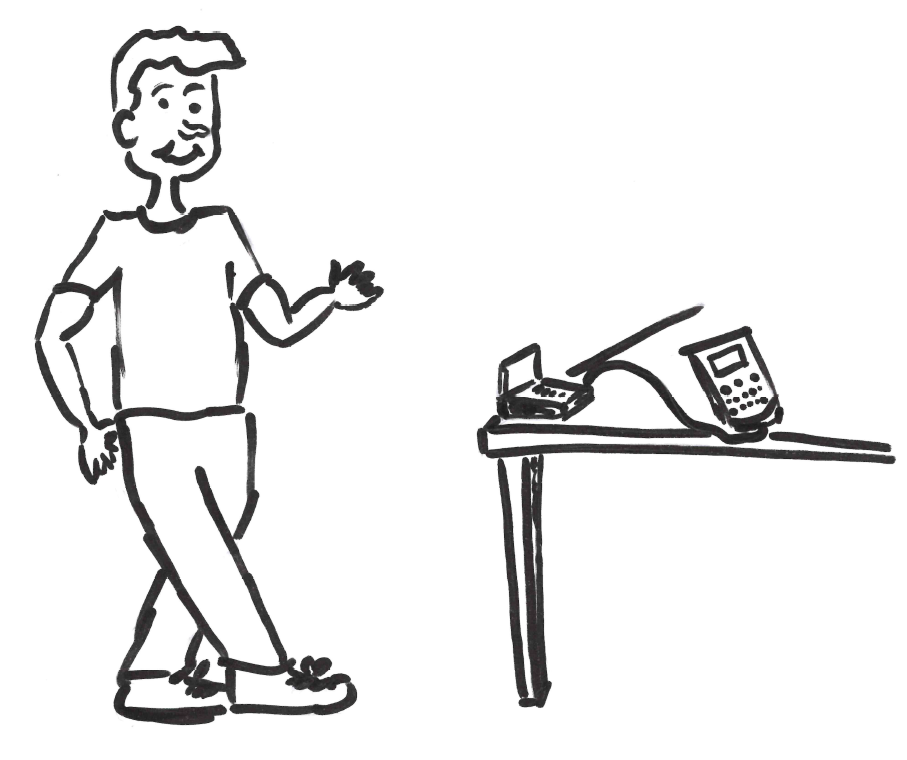 
Du har en apparat. Apparaten mäter
avståndet mellan bartnet och bordet? Enheten registrerar det sammanlagda avståndet i relation till tid och avstånd i ett digram.
Du har en apparat. Apparaten mäter
avståndet mellan bartnet och bordet? Enheten registrerar det sammanlagda avståndet i relation till tid och avstånd i ett digram.
Du har en apparat. Apparaten mäter
avståndet mellan bartnet och bordet? Enheten registrerar det sammanlagda avståndet i relation till tid och avstånd i ett digram.
Du har en apparat. Apparaten mäter
avståndet mellan bartnet och bordet? Enheten registrerar det sammanlagda avståndet i relation till tid och avstånd i ett digram.
Du har en apparat. Apparaten mäter
avståndet mellan bartnet och bordet? Enheten registrerar det sammanlagda avståndet i relation till tid och avstånd i ett digram.
Du har en apparat. Apparaten mäter
avståndet mellan bartnet och bordet? Enheten registrerar det sammanlagda avståndet i relation till tid och avstånd i ett digram.
Du har en apparat. Apparaten mäter
avståndet mellan bartnet och bordet? Enheten registrerar det sammanlagda avståndet i relation till tid och avstånd i ett digram.
Du har en apparat. Apparaten mäter
avståndet mellan bartnet och bordet? Enheten registrerar det sammanlagda avståndet i relation till tid och avstånd i ett digram.
Du har en apparat. Apparaten mäter
avståndet mellan bartnet och bordet? Enheten registrerar det sammanlagda avståndet i relation till tid och avstånd i ett digram.
Du har en apparat. Apparaten mäter
avståndet mellan bartnet och bordet? Enheten registrerar det sammanlagda avståndet i relation till tid och avstånd i ett digram.
Du har en apparat. Apparaten mäter
avståndet mellan bartnet och bordet? Enheten registrerar det sammanlagda avståndet i relation till tid och avstånd i ett digram.
Du har en apparat. Apparaten mäter
avståndet mellan bartnet och bordet? Enheten registrerar det sammanlagda avståndet i relation till tid och avstånd i ett digram.
Du har en apparat. Apparaten mäter
avståndet mellan bartnet och bordet? Enheten registrerar det sammanlagda avståndet i relation till tid och avstånd i ett digram.
Du har en apparat. Apparaten mäter
avståndet mellan bartnet och bordet? Enheten registrerar det sammanlagda avståndet i relation till tid och avstånd i ett digram.
Du har en apparat. Apparaten mäter
avståndet mellan bartnet och bordet? Enheten registrerar det sammanlagda avståndet i relation till tid och avstånd i ett digram.
Du har en apparat. Apparaten mäter
avståndet mellan bartnet och bordet? Enheten registrerar det sammanlagda avståndet i relation till tid och avstånd i ett digram.
Du har en apparat. Apparaten mäter
avståndet mellan bartnet och bordet? Enheten registrerar det sammanlagda avståndet i relation till tid och avstånd i ett digram.
Du har en apparat. Apparaten mäter
avståndet mellan bartnet och bordet? Enheten registrerar det sammanlagda avståndet i relation till tid och avstånd i ett digram.a)Testa apparaten tillsammans: 
Du går fram till apparaten och sedan bort därifrån.Du heter axlarna i b).Testa apparaten tillsammans: 
Du går fram till apparaten och sedan bort därifrån.Du heter axlarna i b).Testa apparaten tillsammans: 
Du går fram till apparaten och sedan bort därifrån.Du heter axlarna i b).Testa apparaten tillsammans: 
Du går fram till apparaten och sedan bort därifrån.Du heter axlarna i b).Testa apparaten tillsammans: 
Du går fram till apparaten och sedan bort därifrån.Du heter axlarna i b).Testa apparaten tillsammans: 
Du går fram till apparaten och sedan bort därifrån.Du heter axlarna i b).Testa apparaten tillsammans: 
Du går fram till apparaten och sedan bort därifrån.Du heter axlarna i b).Testa apparaten tillsammans: 
Du går fram till apparaten och sedan bort därifrån.Du heter axlarna i b).b)Fyll i tabellen: Hur långt ifrån apparaten är du för tillfället?Rita och beskriv hur grafenser ut?Fyll i tabellen: Hur långt ifrån apparaten är du för tillfället?Rita och beskriv hur grafenser ut?Fyll i tabellen: Hur långt ifrån apparaten är du för tillfället?Rita och beskriv hur grafenser ut?Fyll i tabellen: Hur långt ifrån apparaten är du för tillfället?Rita och beskriv hur grafenser ut?Fyll i tabellen: Hur långt ifrån apparaten är du för tillfället?Rita och beskriv hur grafenser ut?Fyll i tabellen: Hur långt ifrån apparaten är du för tillfället?Rita och beskriv hur grafenser ut?Fyll i tabellen: Hur långt ifrån apparaten är du för tillfället?Rita och beskriv hur grafenser ut?Fyll i tabellen: Hur långt ifrån apparaten är du för tillfället?Rita och beskriv hur grafenser ut?Fyll i tabellen: Hur långt ifrån apparaten är du för tillfället?Rita och beskriv hur grafenser ut?Fyll i tabellen: Hur långt ifrån apparaten är du för tillfället?Rita och beskriv hur grafenser ut?Fyll i tabellen: Hur långt ifrån apparaten är du för tillfället?Rita och beskriv hur grafenser ut?Fyll i tabellen: Hur långt ifrån apparaten är du för tillfället?Rita och beskriv hur grafenser ut?Fyll i tabellen: Hur långt ifrån apparaten är du för tillfället?Rita och beskriv hur grafenser ut?Fyll i tabellen: Hur långt ifrån apparaten är du för tillfället?Rita och beskriv hur grafenser ut?Du går rakt fram till apparaten.Du går rakt fram till apparaten.Du går rakt fram till apparaten.Du går rakt fram till apparaten.Du går rakt fram till apparaten.Du går rakt fram till apparaten.Du går rakt fram till apparaten.Du går rakt fram till apparaten.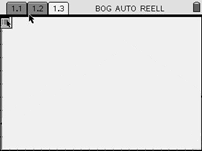 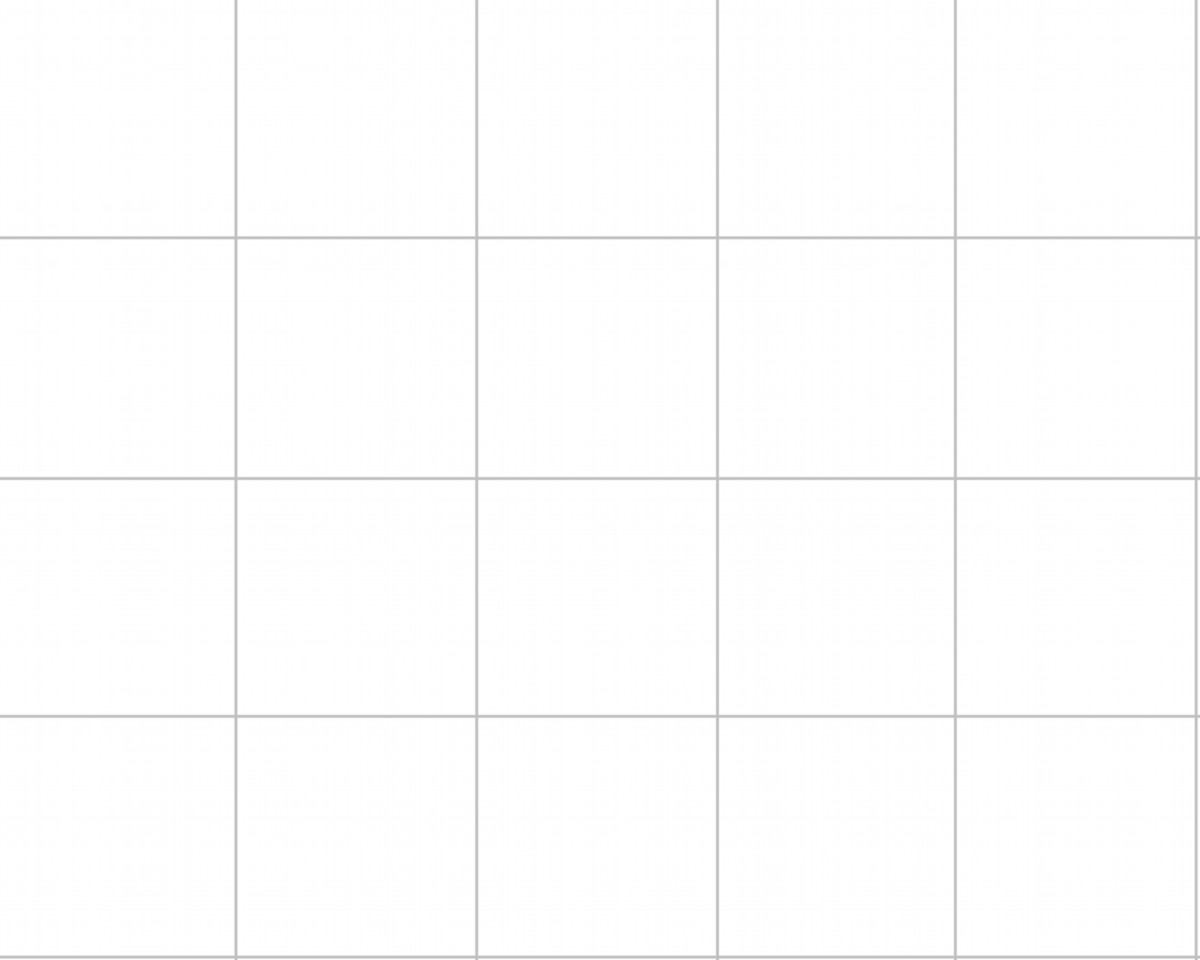 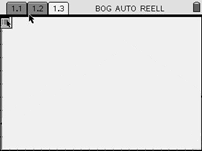 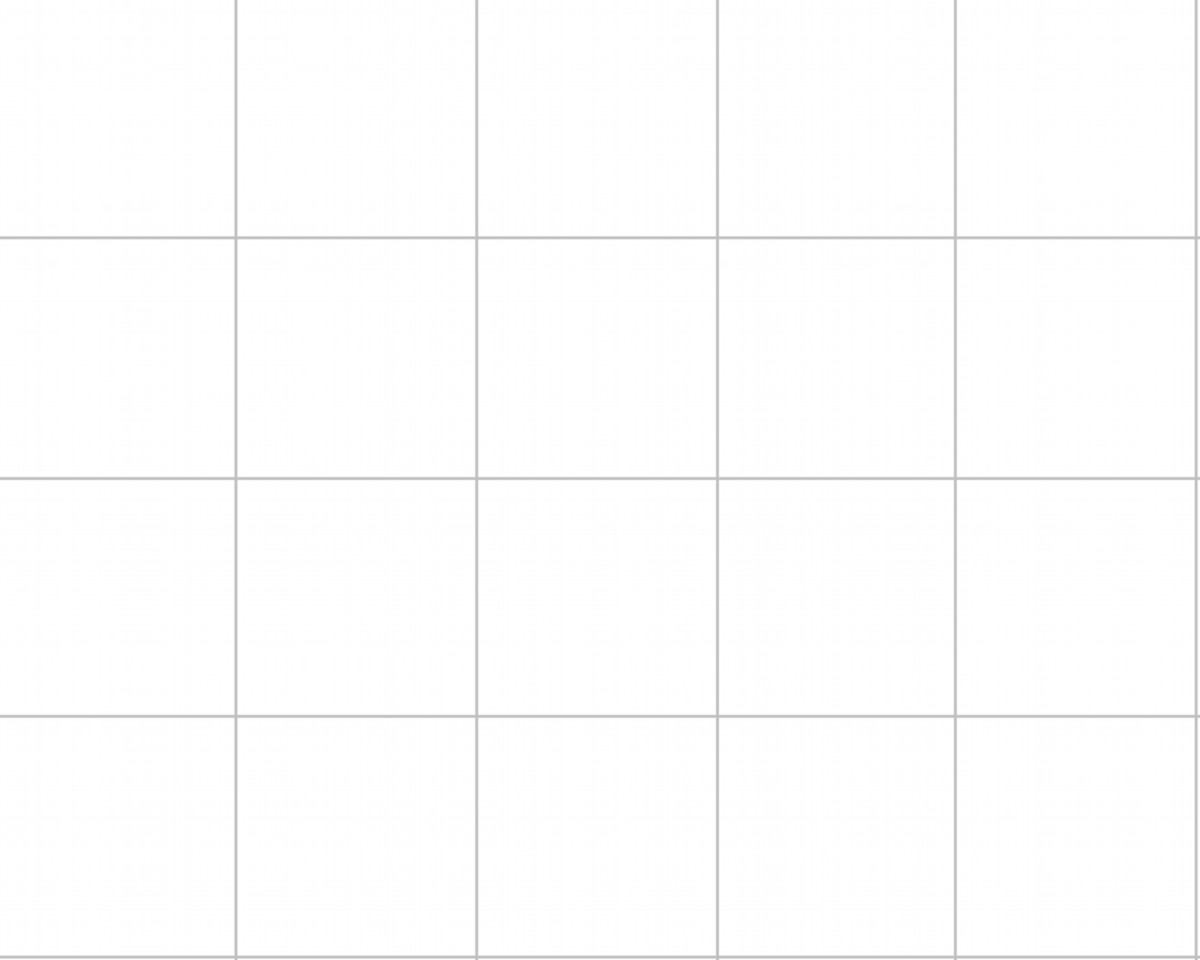 Tid i sek551010102020Avstånd i mGrafen …Grafen …Grafen …Grafen …Grafen …Grafen …Grafen …Grafen …Du går bort från apparaten.Du går bort från apparaten.Du går bort från apparaten.Du går bort från apparaten.Du går bort från apparaten.Du går bort från apparaten.Du går bort från apparaten.Du går bort från apparaten.Tid i sekTid i sek5510101020Avstånd i mAvstånd i mGrafen …Grafen …Grafen …Grafen …Grafen …Grafen …Grafen …Grafen …Du går snabbt bort från apparaten och sedan långsamt.Du går snabbt bort från apparaten och sedan långsamt.Du går snabbt bort från apparaten och sedan långsamt.Du går snabbt bort från apparaten och sedan långsamt.Du går snabbt bort från apparaten och sedan långsamt.Du går snabbt bort från apparaten och sedan långsamt.Du går snabbt bort från apparaten och sedan långsamt.Du går snabbt bort från apparaten och sedan långsamt.Tid i sekTid i sek5510101020Avstånd i mAvstånd i m8Kör och konstruera ett digagramKör och konstruera ett digagramKör och konstruera ett digagramKör och konstruera ett digagramKör och konstruera ett digagramKör och konstruera ett digagramKör och konstruera ett digagramKör och konstruera ett digagramKör och konstruera ett digagramKör och konstruera ett digagramKör och konstruera ett digagramKör och konstruera ett digagramKör och konstruera ett digagramKör och konstruera ett digagramKör och konstruera ett digagrama)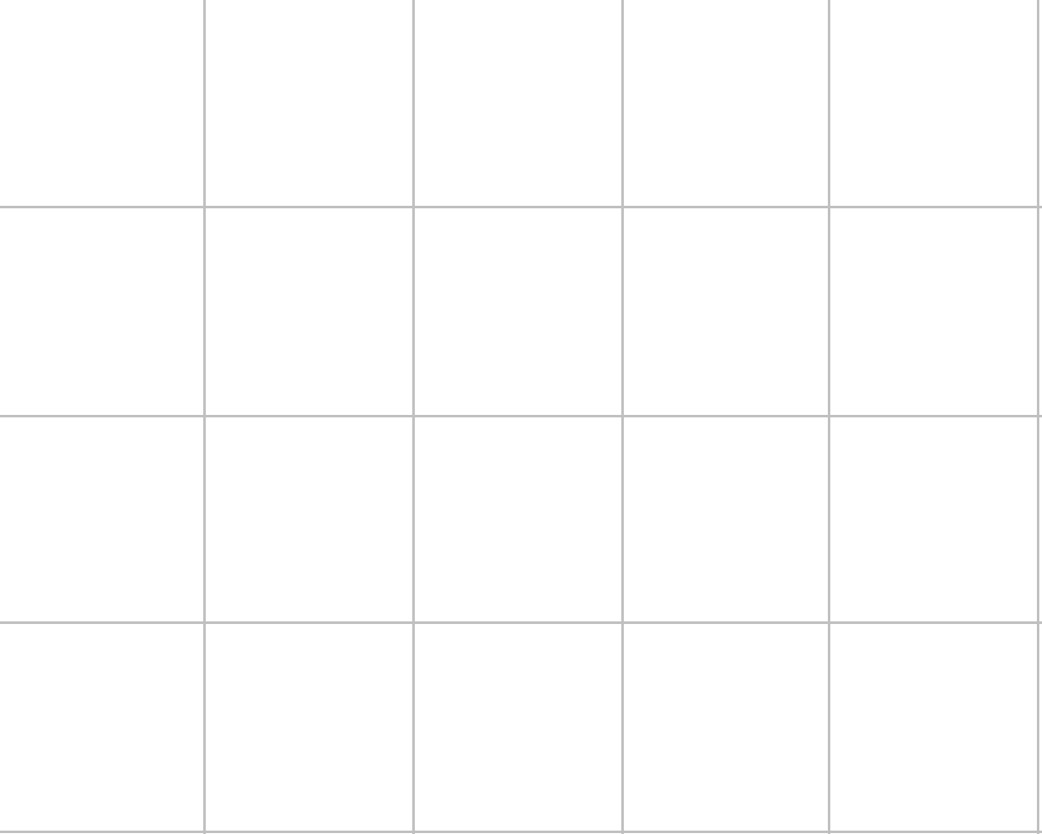 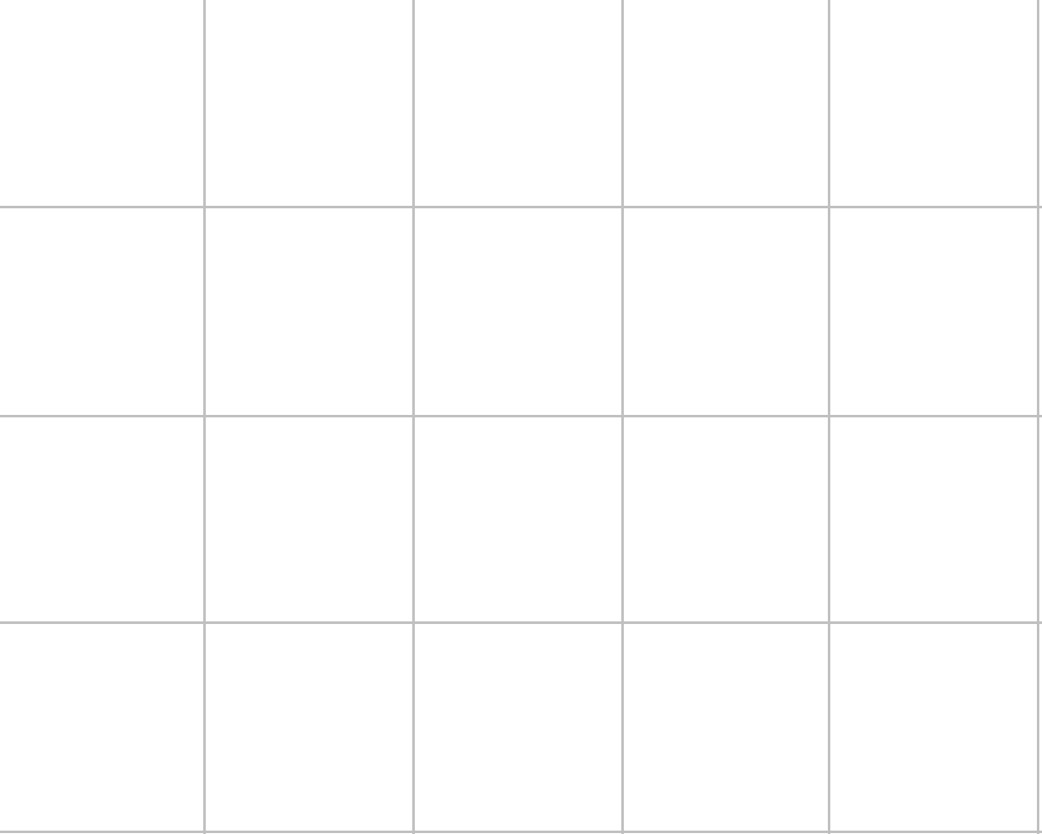 a)510152025a)a)Fyll i tabellen: Vilka par av värden passar ungefär?Du markerar värdena från tabellen i diagrammet.Följ diagrammet. Beskriv: Hur gick du? Hur ser du det i diagrammet?Fyll i tabellen: Vilka par av värden passar ungefär?Du markerar värdena från tabellen i diagrammet.Följ diagrammet. Beskriv: Hur gick du? Hur ser du det i diagrammet?Fyll i tabellen: Vilka par av värden passar ungefär?Du markerar värdena från tabellen i diagrammet.Följ diagrammet. Beskriv: Hur gick du? Hur ser du det i diagrammet?Fyll i tabellen: Vilka par av värden passar ungefär?Du markerar värdena från tabellen i diagrammet.Följ diagrammet. Beskriv: Hur gick du? Hur ser du det i diagrammet?Fyll i tabellen: Vilka par av värden passar ungefär?Du markerar värdena från tabellen i diagrammet.Följ diagrammet. Beskriv: Hur gick du? Hur ser du det i diagrammet?Fyll i tabellen: Vilka par av värden passar ungefär?Du markerar värdena från tabellen i diagrammet.Följ diagrammet. Beskriv: Hur gick du? Hur ser du det i diagrammet?Fyll i tabellen: Vilka par av värden passar ungefär?Du markerar värdena från tabellen i diagrammet.Följ diagrammet. Beskriv: Hur gick du? Hur ser du det i diagrammet?Fyll i tabellen: Vilka par av värden passar ungefär?Du markerar värdena från tabellen i diagrammet.Följ diagrammet. Beskriv: Hur gick du? Hur ser du det i diagrammet?Fyll i tabellen: Vilka par av värden passar ungefär?Du markerar värdena från tabellen i diagrammet.Följ diagrammet. Beskriv: Hur gick du? Hur ser du det i diagrammet?Fyll i tabellen: Vilka par av värden passar ungefär?Du markerar värdena från tabellen i diagrammet.Följ diagrammet. Beskriv: Hur gick du? Hur ser du det i diagrammet?Fyll i tabellen: Vilka par av värden passar ungefär?Du markerar värdena från tabellen i diagrammet.Följ diagrammet. Beskriv: Hur gick du? Hur ser du det i diagrammet?Fyll i tabellen: Vilka par av värden passar ungefär?Du markerar värdena från tabellen i diagrammet.Följ diagrammet. Beskriv: Hur gick du? Hur ser du det i diagrammet?Fyll i tabellen: Vilka par av värden passar ungefär?Du markerar värdena från tabellen i diagrammet.Följ diagrammet. Beskriv: Hur gick du? Hur ser du det i diagrammet?Fyll i tabellen: Vilka par av värden passar ungefär?Du markerar värdena från tabellen i diagrammet.Följ diagrammet. Beskriv: Hur gick du? Hur ser du det i diagrammet?Jag går …Deshalb: Der Graph …Jag går …Deshalb: Der Graph …Jag går …Deshalb: Der Graph …Jag går …Deshalb: Der Graph …Jag går …Deshalb: Der Graph …Jag går …Deshalb: Der Graph …Jag går …Deshalb: Der Graph …Jag går …Deshalb: Der Graph …Jag går …Deshalb: Der Graph …Jag går …Deshalb: Der Graph …Jag går …Deshalb: Der Graph …Jag går …Deshalb: Der Graph …Jag går …Deshalb: Der Graph …Jag går …Deshalb: Der Graph …b)Beskriv uppgifter som i a). Beskriv med ord eller rita.Beskriv uppgifter som i a). Beskriv med ord eller rita.Beskriv uppgifter som i a). Beskriv med ord eller rita.Beskriv uppgifter som i a). Beskriv med ord eller rita.Beskriv uppgifter som i a). Beskriv med ord eller rita.Beskriv uppgifter som i a). Beskriv med ord eller rita.Beskriv uppgifter som i a). Beskriv med ord eller rita.Beskriv uppgifter som i a). Beskriv med ord eller rita.Beskriv uppgifter som i a). Beskriv med ord eller rita.Beskriv uppgifter som i a). Beskriv med ord eller rita.Beskriv uppgifter som i a). Beskriv med ord eller rita.Beskriv uppgifter som i a). Beskriv med ord eller rita.Beskriv uppgifter som i a). Beskriv med ord eller rita.Beskriv uppgifter som i a). Beskriv med ord eller rita.c)*Titta på tabellen i a). Beskriv: Mellan vilka tidpunkter springer du ganska snabbt eller ganska långsamt? Förklara: Hur ser du det i tabellen?Titta på tabellen i a). Beskriv: Mellan vilka tidpunkter springer du ganska snabbt eller ganska långsamt? Förklara: Hur ser du det i tabellen?Titta på tabellen i a). Beskriv: Mellan vilka tidpunkter springer du ganska snabbt eller ganska långsamt? Förklara: Hur ser du det i tabellen?Titta på tabellen i a). Beskriv: Mellan vilka tidpunkter springer du ganska snabbt eller ganska långsamt? Förklara: Hur ser du det i tabellen?Titta på tabellen i a). Beskriv: Mellan vilka tidpunkter springer du ganska snabbt eller ganska långsamt? Förklara: Hur ser du det i tabellen?Titta på tabellen i a). Beskriv: Mellan vilka tidpunkter springer du ganska snabbt eller ganska långsamt? Förklara: Hur ser du det i tabellen?Titta på tabellen i a). Beskriv: Mellan vilka tidpunkter springer du ganska snabbt eller ganska långsamt? Förklara: Hur ser du det i tabellen?Titta på tabellen i a). Beskriv: Mellan vilka tidpunkter springer du ganska snabbt eller ganska långsamt? Förklara: Hur ser du det i tabellen?Titta på tabellen i a). Beskriv: Mellan vilka tidpunkter springer du ganska snabbt eller ganska långsamt? Förklara: Hur ser du det i tabellen?Titta på tabellen i a). Beskriv: Mellan vilka tidpunkter springer du ganska snabbt eller ganska långsamt? Förklara: Hur ser du det i tabellen?Titta på tabellen i a). Beskriv: Mellan vilka tidpunkter springer du ganska snabbt eller ganska långsamt? Förklara: Hur ser du det i tabellen?Titta på tabellen i a). Beskriv: Mellan vilka tidpunkter springer du ganska snabbt eller ganska långsamt? Förklara: Hur ser du det i tabellen?Titta på tabellen i a). Beskriv: Mellan vilka tidpunkter springer du ganska snabbt eller ganska långsamt? Förklara: Hur ser du det i tabellen?Titta på tabellen i a). Beskriv: Mellan vilka tidpunkter springer du ganska snabbt eller ganska långsamt? Förklara: Hur ser du det i tabellen?9Beskriv olika situationerBeskriv olika situationerBeskriv olika situationerBeskriv olika situationerBeskriv olika situationerBeskriv olika situationerBeskriv olika situationerBeskriv olika situationerBeskriv olika situationerBeskriv olika situationerBeskriv olika situationerBeskriv olika situationerBeskriv olika situationerBeskriv olika situationerMüjde och Soufiane sprang till apparaten.Men graferna ser olika ut:Beskriv och förklara:Mellan vilka tidpunkter sprang Müjde och Soufiane lika snabbt?Mellan vilka tidpunkter rörde de sig i olika hastigheter? Vem var då snabbast?Hur ser du det i diagrammet?Müjde och Soufiane sprang till apparaten.Men graferna ser olika ut:Beskriv och förklara:Mellan vilka tidpunkter sprang Müjde och Soufiane lika snabbt?Mellan vilka tidpunkter rörde de sig i olika hastigheter? Vem var då snabbast?Hur ser du det i diagrammet?Müjde och Soufiane sprang till apparaten.Men graferna ser olika ut:Beskriv och förklara:Mellan vilka tidpunkter sprang Müjde och Soufiane lika snabbt?Mellan vilka tidpunkter rörde de sig i olika hastigheter? Vem var då snabbast?Hur ser du det i diagrammet?Müjde och Soufiane sprang till apparaten.Men graferna ser olika ut:Beskriv och förklara:Mellan vilka tidpunkter sprang Müjde och Soufiane lika snabbt?Mellan vilka tidpunkter rörde de sig i olika hastigheter? Vem var då snabbast?Hur ser du det i diagrammet?Müjde och Soufiane sprang till apparaten.Men graferna ser olika ut:Beskriv och förklara:Mellan vilka tidpunkter sprang Müjde och Soufiane lika snabbt?Mellan vilka tidpunkter rörde de sig i olika hastigheter? Vem var då snabbast?Hur ser du det i diagrammet?Müjde och Soufiane sprang till apparaten.Men graferna ser olika ut:Beskriv och förklara:Mellan vilka tidpunkter sprang Müjde och Soufiane lika snabbt?Mellan vilka tidpunkter rörde de sig i olika hastigheter? Vem var då snabbast?Hur ser du det i diagrammet?Müjde och Soufiane sprang till apparaten.Men graferna ser olika ut:Beskriv och förklara:Mellan vilka tidpunkter sprang Müjde och Soufiane lika snabbt?Mellan vilka tidpunkter rörde de sig i olika hastigheter? Vem var då snabbast?Hur ser du det i diagrammet?Müjde och Soufiane sprang till apparaten.Men graferna ser olika ut:Beskriv och förklara:Mellan vilka tidpunkter sprang Müjde och Soufiane lika snabbt?Mellan vilka tidpunkter rörde de sig i olika hastigheter? Vem var då snabbast?Hur ser du det i diagrammet?Müjde och Soufiane sprang till apparaten.Men graferna ser olika ut:Beskriv och förklara:Mellan vilka tidpunkter sprang Müjde och Soufiane lika snabbt?Mellan vilka tidpunkter rörde de sig i olika hastigheter? Vem var då snabbast?Hur ser du det i diagrammet?Müjde och Soufiane sprang till apparaten.Men graferna ser olika ut:Beskriv och förklara:Mellan vilka tidpunkter sprang Müjde och Soufiane lika snabbt?Mellan vilka tidpunkter rörde de sig i olika hastigheter? Vem var då snabbast?Hur ser du det i diagrammet?Müjde och Soufiane sprang till apparaten.Men graferna ser olika ut:Beskriv och förklara:Mellan vilka tidpunkter sprang Müjde och Soufiane lika snabbt?Mellan vilka tidpunkter rörde de sig i olika hastigheter? Vem var då snabbast?Hur ser du det i diagrammet?Müjde och Soufiane sprang till apparaten.Men graferna ser olika ut:Beskriv och förklara:Mellan vilka tidpunkter sprang Müjde och Soufiane lika snabbt?Mellan vilka tidpunkter rörde de sig i olika hastigheter? Vem var då snabbast?Hur ser du det i diagrammet?Müjde och Soufiane sprang till apparaten.Men graferna ser olika ut:Beskriv och förklara:Mellan vilka tidpunkter sprang Müjde och Soufiane lika snabbt?Mellan vilka tidpunkter rörde de sig i olika hastigheter? Vem var då snabbast?Hur ser du det i diagrammet?Müjde och Soufiane sprang till apparaten.Men graferna ser olika ut:Beskriv och förklara:Mellan vilka tidpunkter sprang Müjde och Soufiane lika snabbt?Mellan vilka tidpunkter rörde de sig i olika hastigheter? Vem var då snabbast?Hur ser du det i diagrammet?Språkminne: Var börjar personen? Varför?Jämför: Var minskar avståndet snabbare / långsammare än mellan 0 sek och 5 sek? Var faller diagrammet brantare / plattare (flackare) än mellan 0 sek och 5 sek?Språkminne: Var börjar personen? Varför?Jämför: Var minskar avståndet snabbare / långsammare än mellan 0 sek och 5 sek? Var faller diagrammet brantare / plattare (flackare) än mellan 0 sek och 5 sek?Språkminne: Var börjar personen? Varför?Jämför: Var minskar avståndet snabbare / långsammare än mellan 0 sek och 5 sek? Var faller diagrammet brantare / plattare (flackare) än mellan 0 sek och 5 sek?Språkminne: Var börjar personen? Varför?Jämför: Var minskar avståndet snabbare / långsammare än mellan 0 sek och 5 sek? Var faller diagrammet brantare / plattare (flackare) än mellan 0 sek och 5 sek?Språkminne: Var börjar personen? Varför?Jämför: Var minskar avståndet snabbare / långsammare än mellan 0 sek och 5 sek? Var faller diagrammet brantare / plattare (flackare) än mellan 0 sek och 5 sek?Språkminne: Var börjar personen? Varför?Jämför: Var minskar avståndet snabbare / långsammare än mellan 0 sek och 5 sek? Var faller diagrammet brantare / plattare (flackare) än mellan 0 sek och 5 sek?Språkminne: Var börjar personen? Varför?Jämför: Var minskar avståndet snabbare / långsammare än mellan 0 sek och 5 sek? Var faller diagrammet brantare / plattare (flackare) än mellan 0 sek och 5 sek?Språkminne: Var börjar personen? Varför?Jämför: Var minskar avståndet snabbare / långsammare än mellan 0 sek och 5 sek? Var faller diagrammet brantare / plattare (flackare) än mellan 0 sek och 5 sek?Språkminne: Var börjar personen? Varför?Jämför: Var minskar avståndet snabbare / långsammare än mellan 0 sek och 5 sek? Var faller diagrammet brantare / plattare (flackare) än mellan 0 sek och 5 sek?Språkminne: Var börjar personen? Varför?Jämför: Var minskar avståndet snabbare / långsammare än mellan 0 sek och 5 sek? Var faller diagrammet brantare / plattare (flackare) än mellan 0 sek och 5 sek?Språkminne: Var börjar personen? Varför?Jämför: Var minskar avståndet snabbare / långsammare än mellan 0 sek och 5 sek? Var faller diagrammet brantare / plattare (flackare) än mellan 0 sek och 5 sek?Språkminne: Var börjar personen? Varför?Jämför: Var minskar avståndet snabbare / långsammare än mellan 0 sek och 5 sek? Var faller diagrammet brantare / plattare (flackare) än mellan 0 sek och 5 sek?Språkminne: Var börjar personen? Varför?Jämför: Var minskar avståndet snabbare / långsammare än mellan 0 sek och 5 sek? Var faller diagrammet brantare / plattare (flackare) än mellan 0 sek och 5 sek?Språkminne: Var börjar personen? Varför?Jämför: Var minskar avståndet snabbare / långsammare än mellan 0 sek och 5 sek? Var faller diagrammet brantare / plattare (flackare) än mellan 0 sek och 5 sek?10Historien om paddelbassängen - vad händer här?Historien om paddelbassängen - vad händer här?a)Diagrammet beskriver: 
Hur förändras fyllnadsnivån i bassängen över tid?Lägg märke till höger axel. 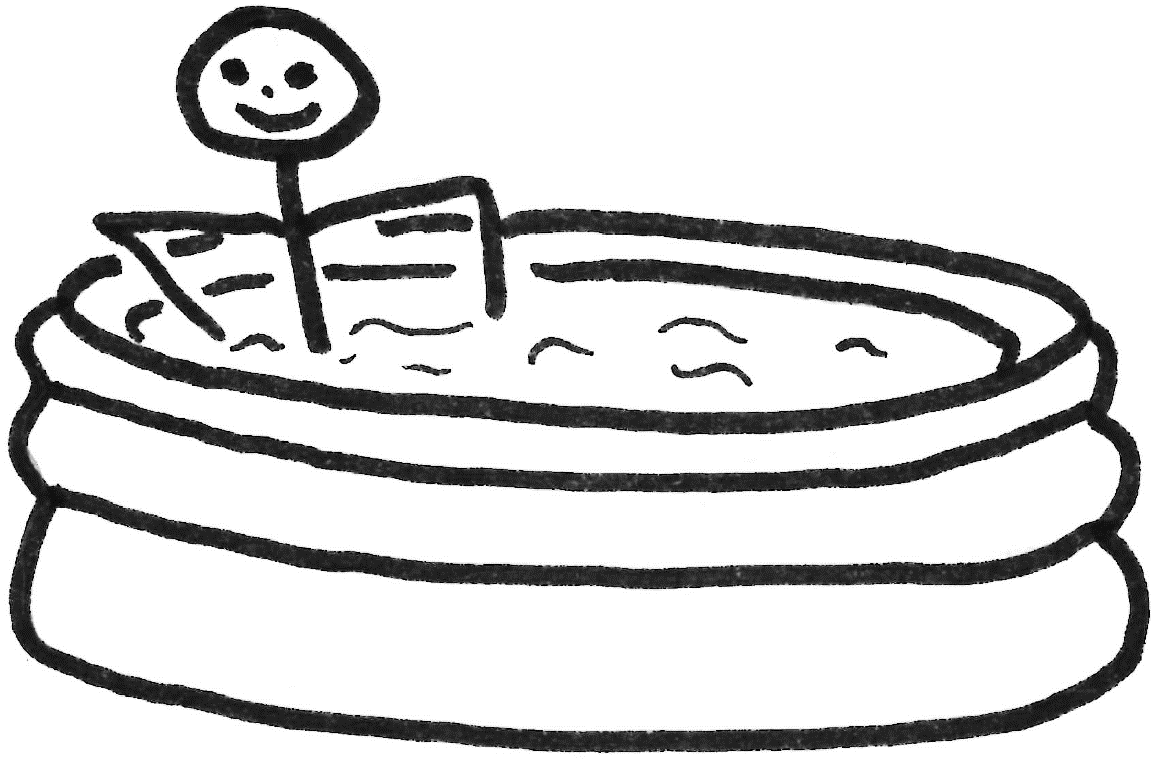 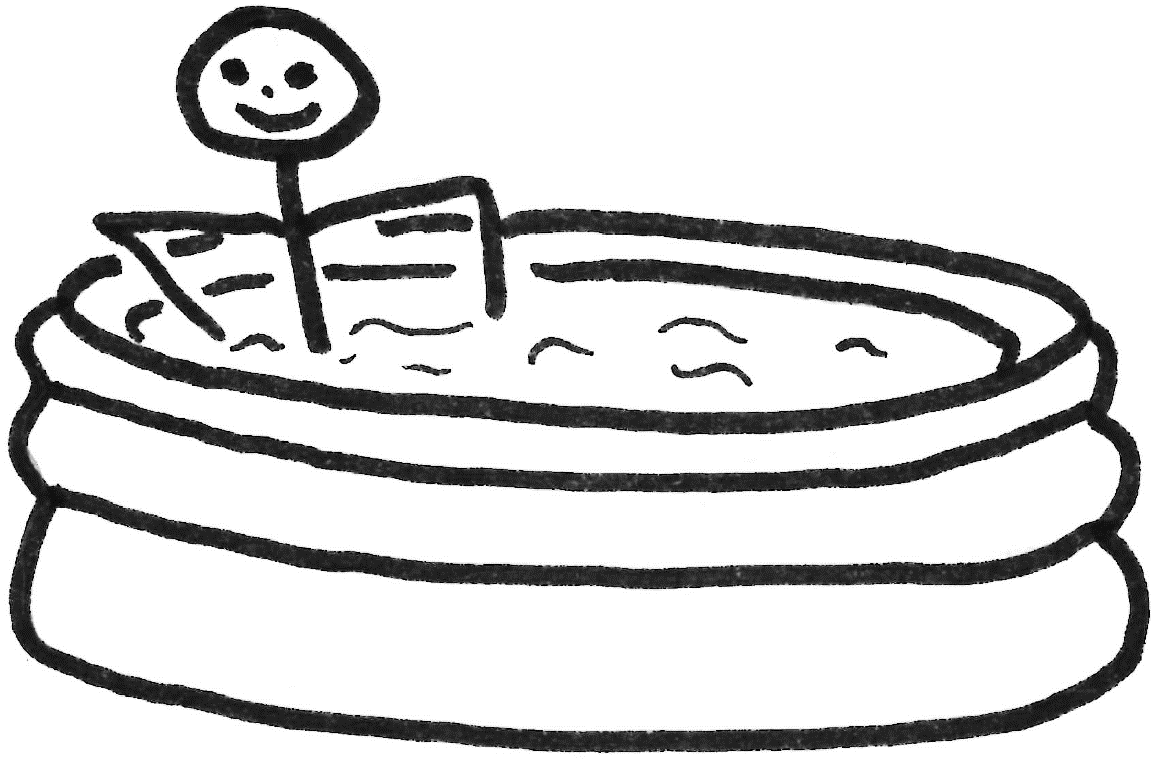 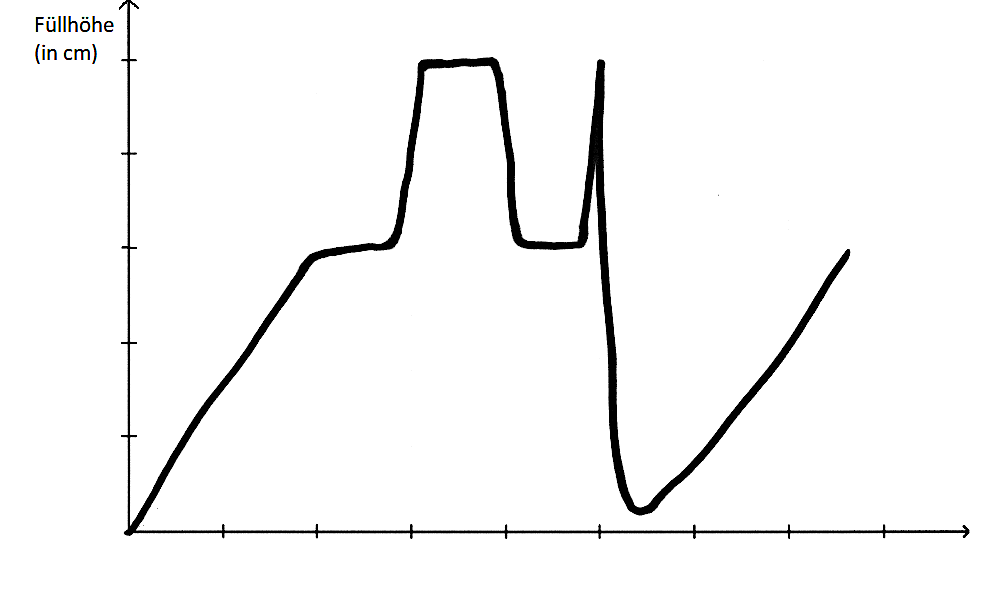 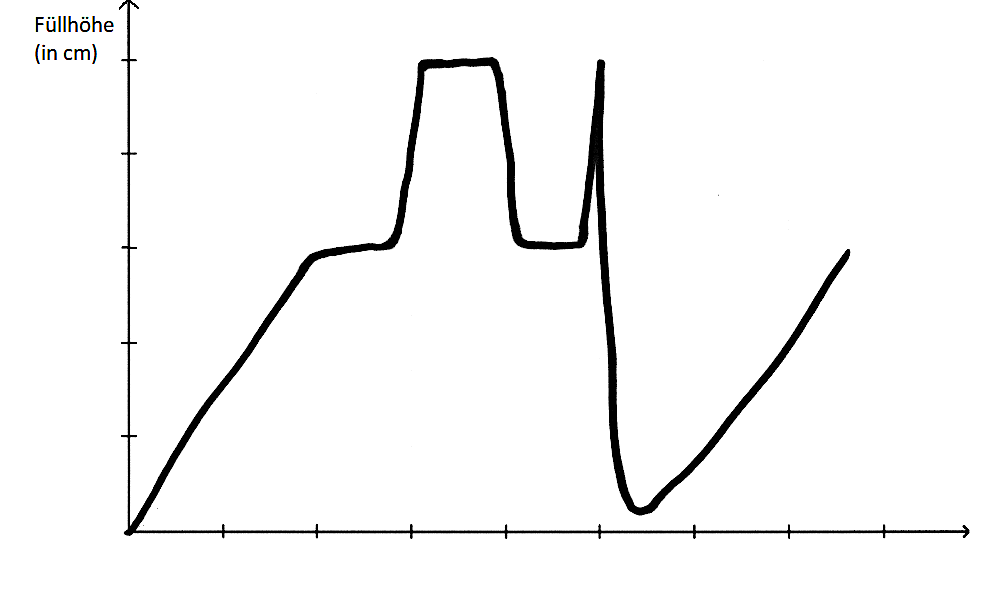 b)Matcha och skriv i diagrammet:Vilken bild (Nummer) – vilka minuter (graf)?Förklara: Varför passar bilden i protokollet?T ex: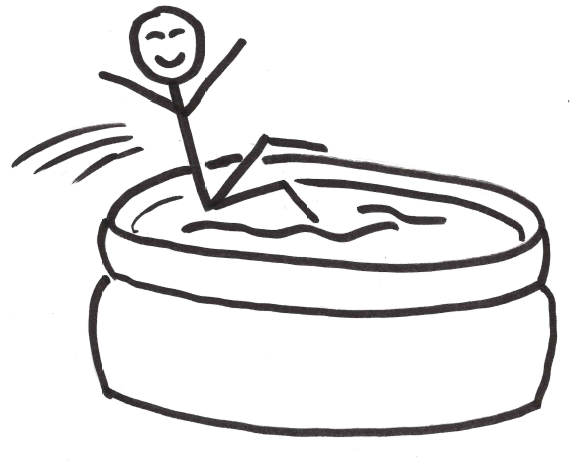 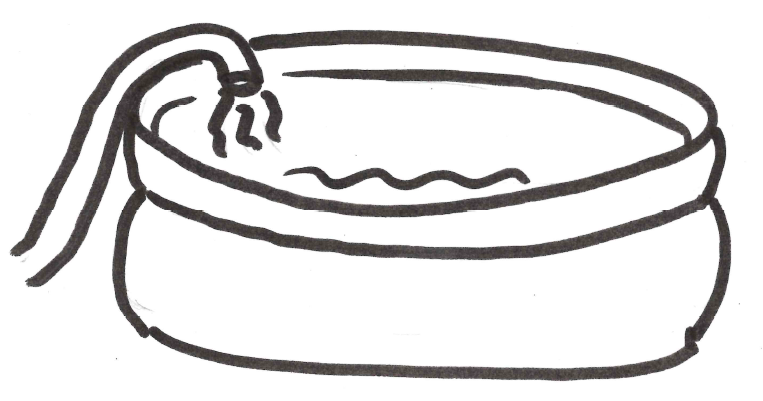 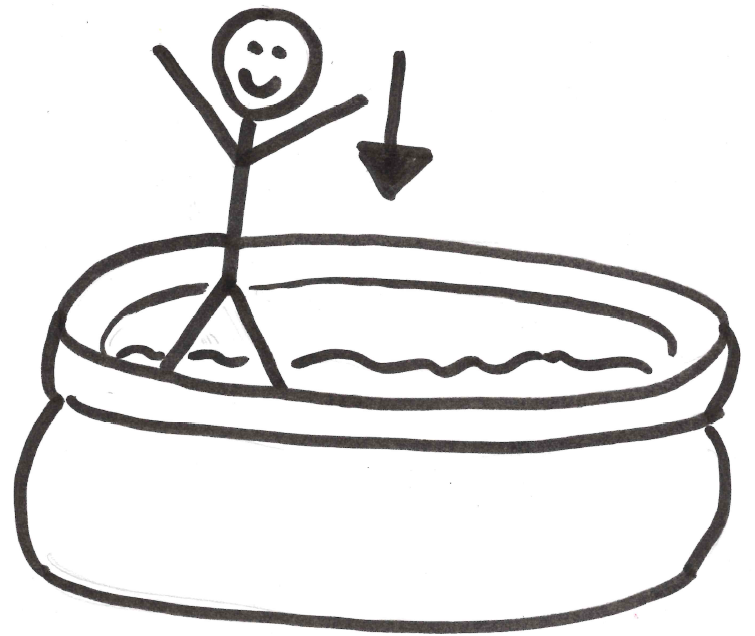 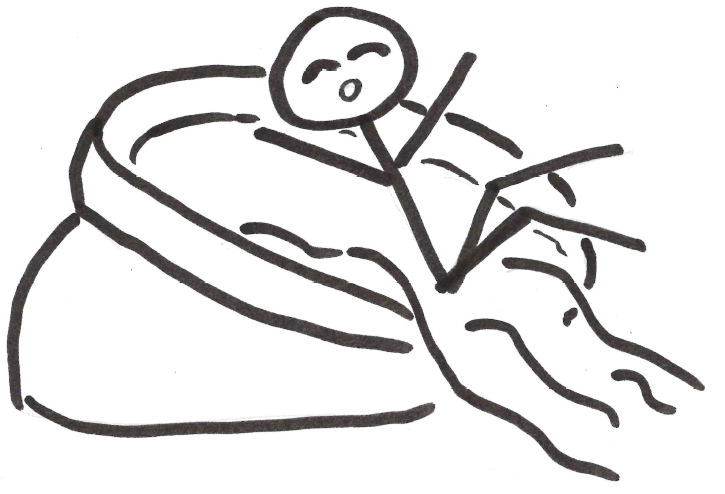 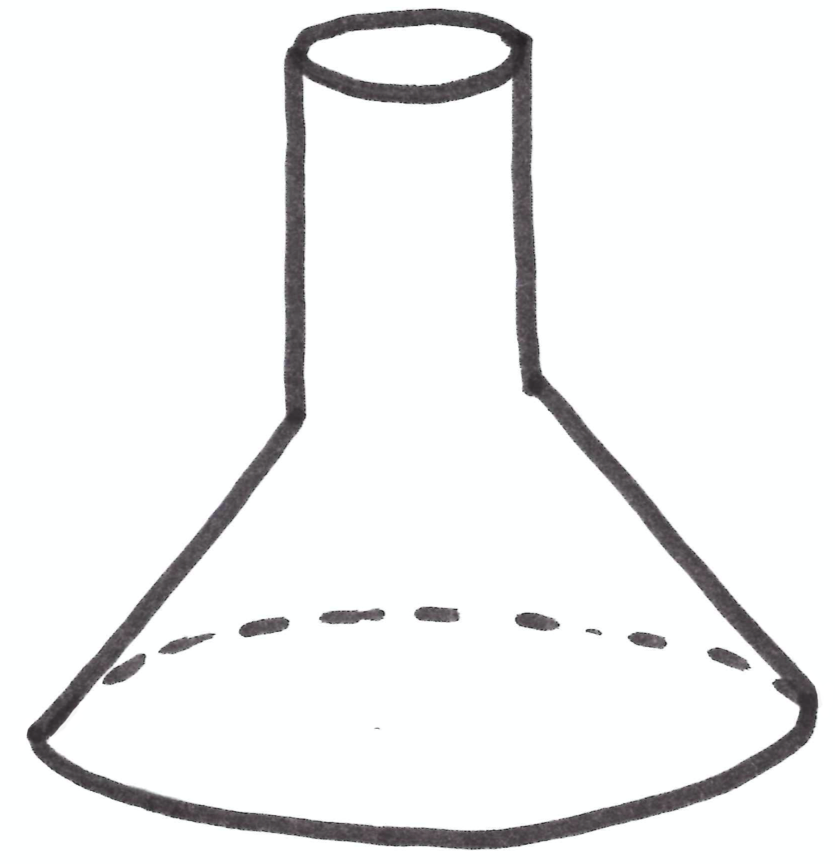 Språkminne: Representera och beskriv relationer i graferSpråkminne: Representera och beskriv relationer i graferI fyllnadsdiagramI fyllnadsdiagram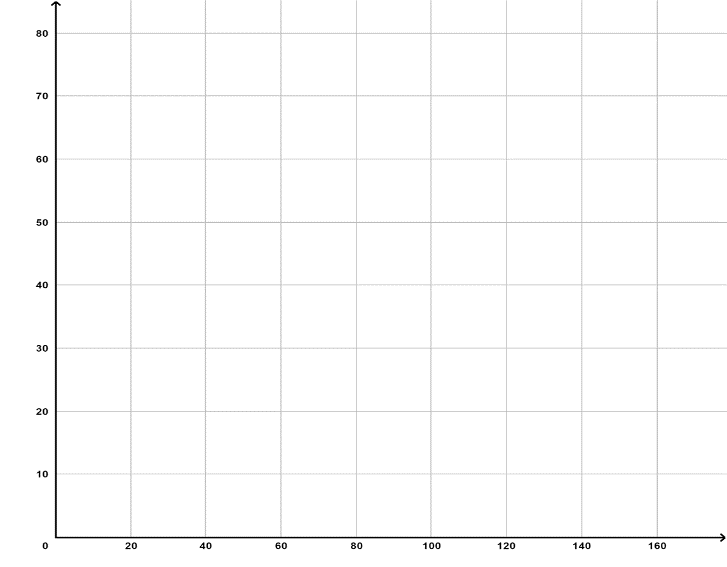 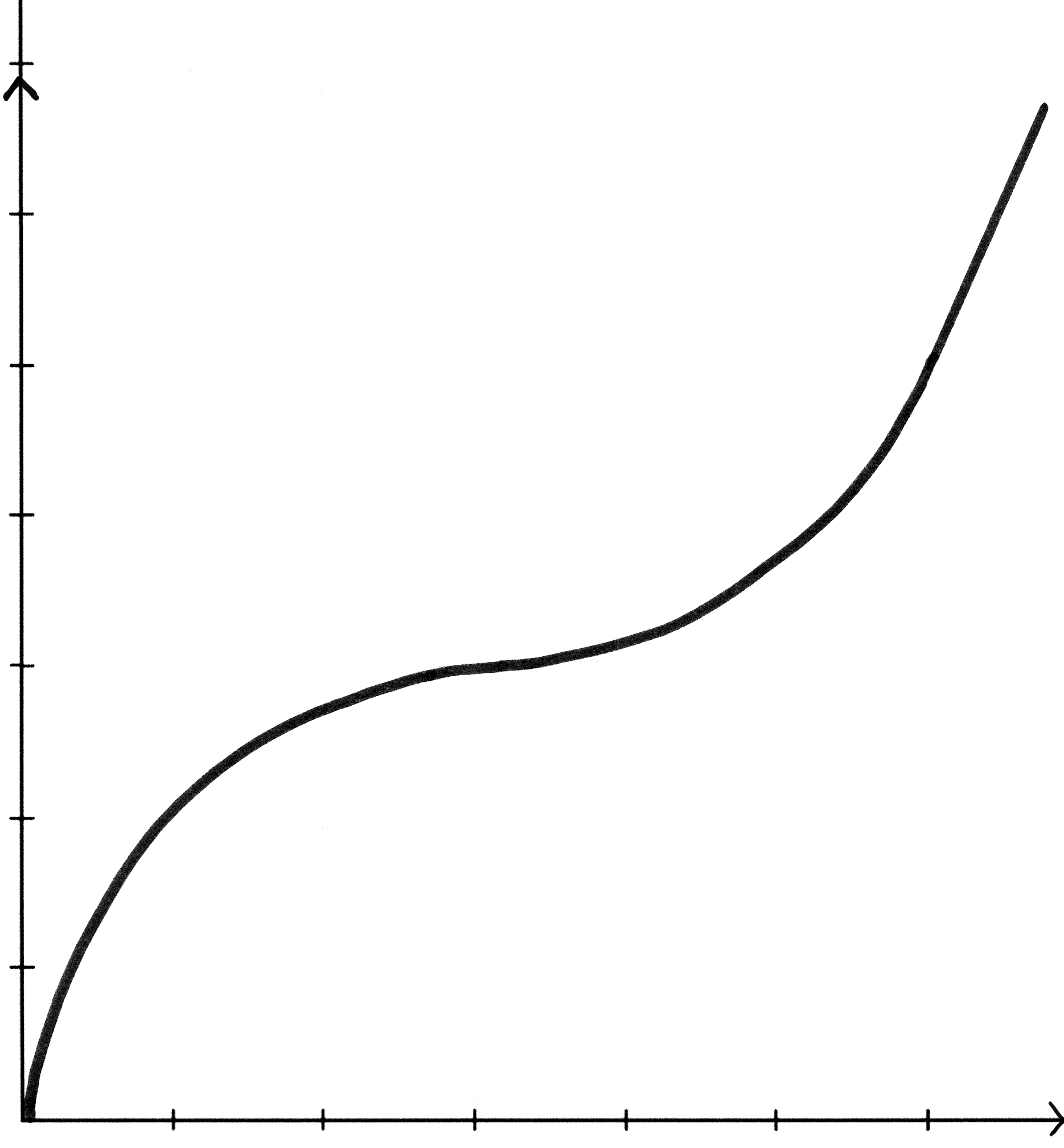 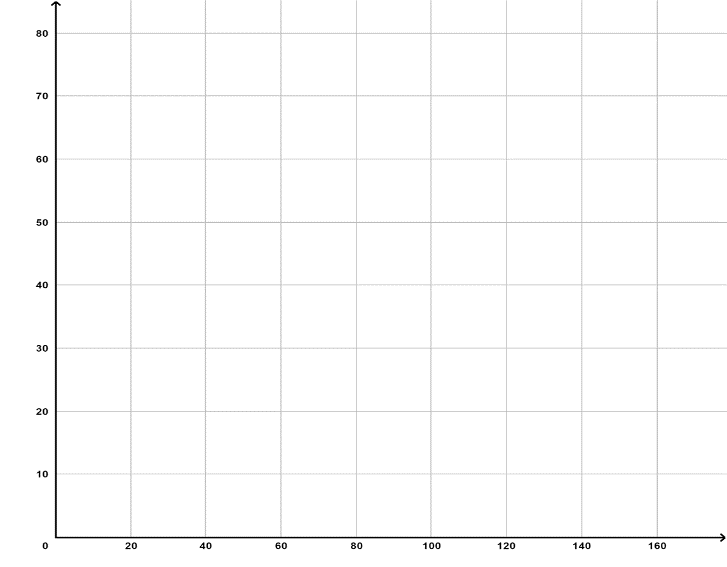 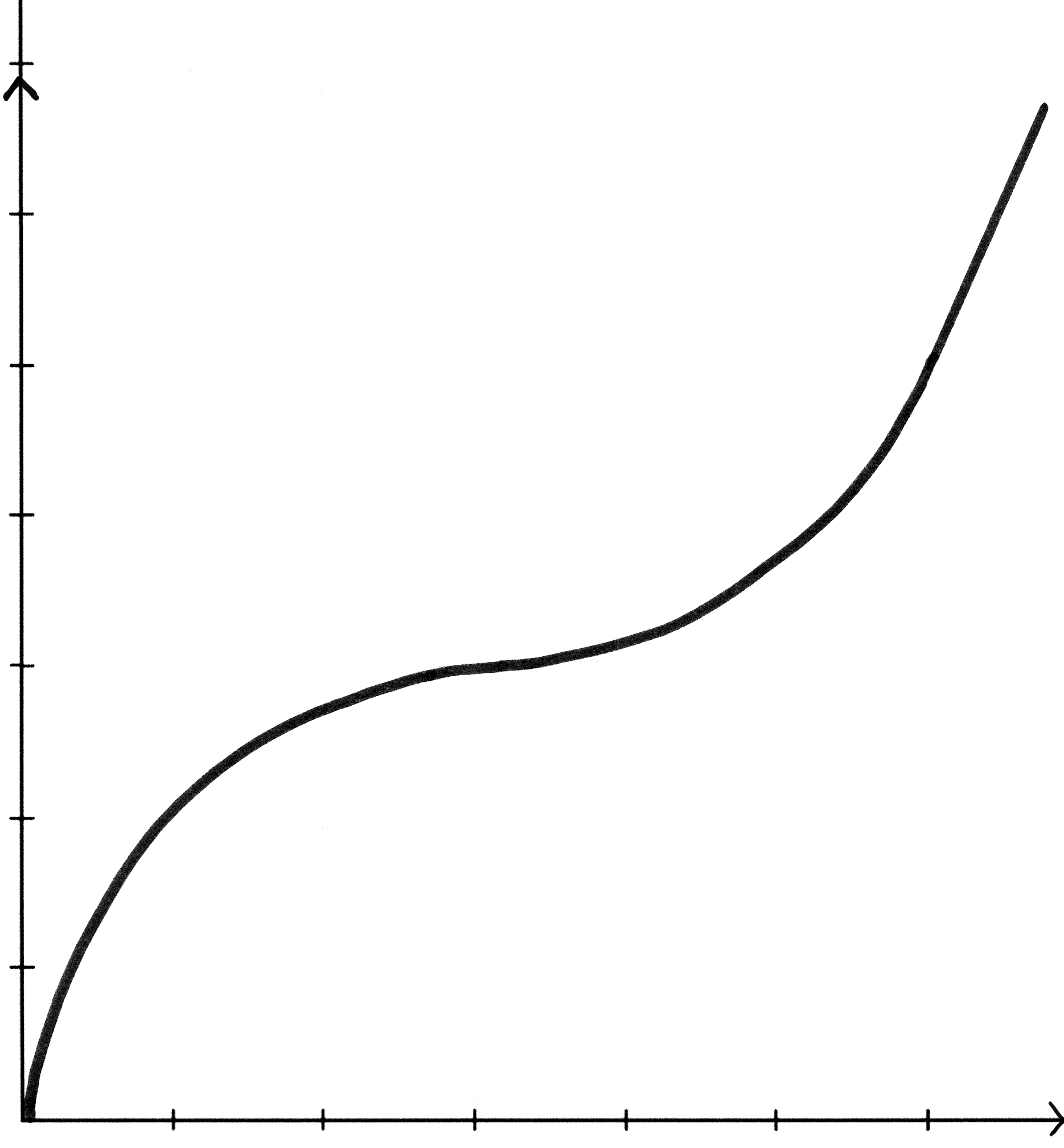 I rörelsediagrammetI rörelsediagrammet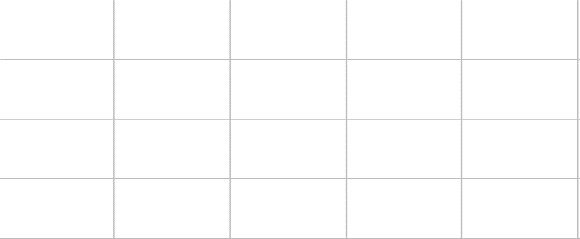 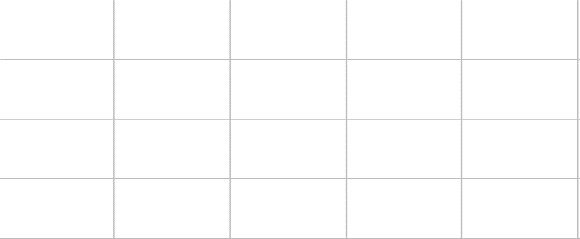 Barnet startar…Det är därför: Mellan 0 och 5 sekunder: Det är därför: